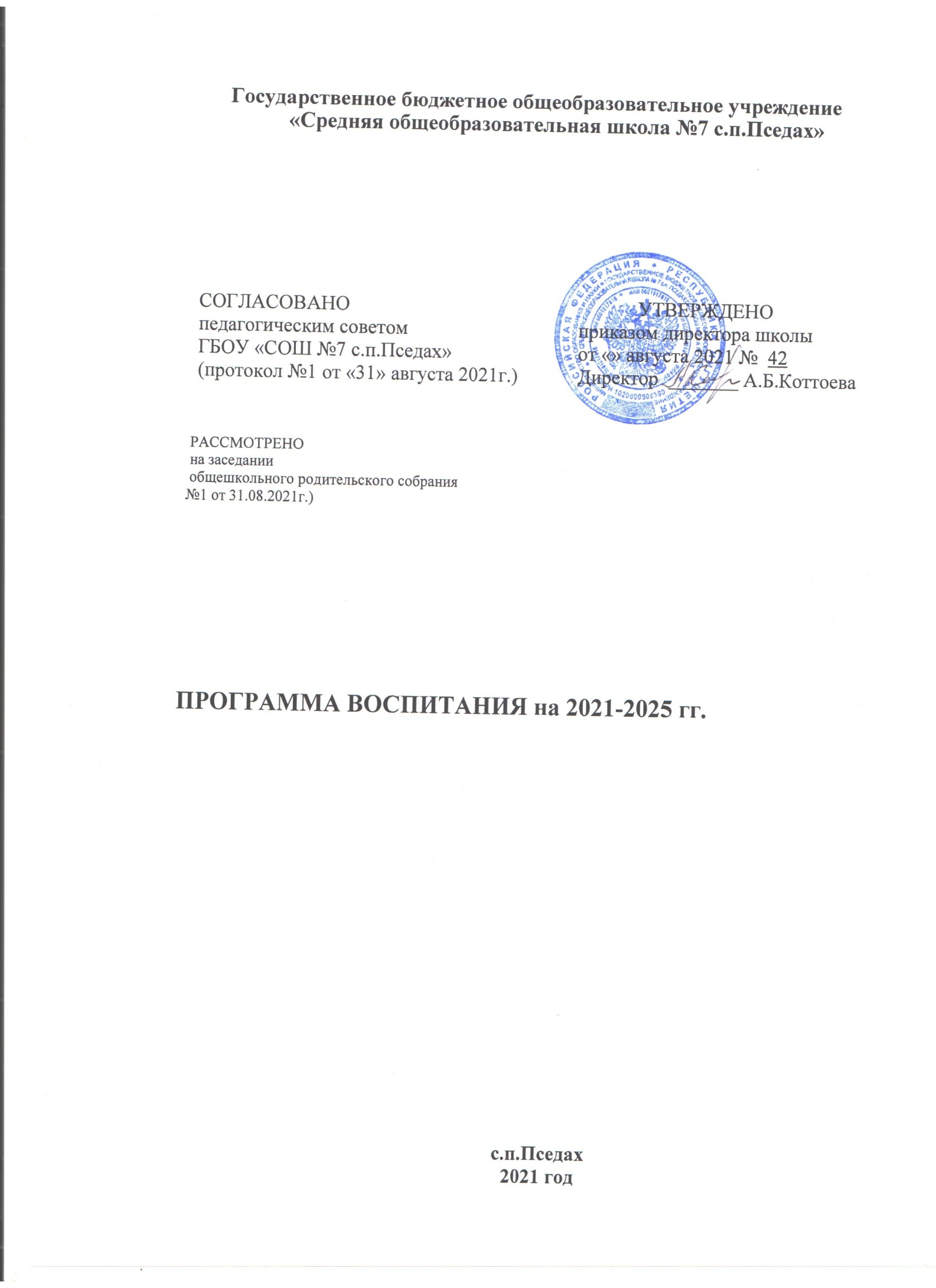 ПОЯСНИТЕЛЬНАЯ ЗАПИСКАПрограмма воспитания ГБОУ «СОШ №7 с.п.Пседах» (далее – Программа) разработана в соответствии с методическими рекомендациями «Примерная программа воспитания», утвержденной 02.06.2020 года на заседании Федерального учебно-методического объединения по общему образованию, с Федеральными государственными образовательными стандартами (далее – ФГОС) общего образования.Данная программа направлена на приобщение обучающихся к российским традиционным духовным ценностям, правилам и нормам поведения в российском обществе, а так же решение проблем гармоничного вхождения школьников в социальный мир и налаживания ответственных взаимоотношений с окружающими их людьми.Воспитательная программа является обязательной частью основной образовательной программы ГБОУ «СОШ №7 с.п.Пседах» и призвана помочь всем участникам образовательного процесса реализовать воспитательный потенциал совместной деятельности.Вместе с тем, Программа призвана обеспечить достижение обучающимся личностных результатов, определенные ФГОС: формировать у них основы российской идентичности; готовности к саморазвитию; мотивацию к познанию и обучению; ценностные установки и социально-значимые качества личности; активное участие в социально-значимой деятельности школы.Данная программа воспитания показывает систему работы с обучающимися в школе.ОСОБЕННОСТИ ОРГАНИЗУЕМОГО В ШКОЛЕ ВОСПИТАТЕЛЬНОГО ПРОЦЕССАПроцесс воспитания в ГБОУ «СОШ №7 с.п.Пседах» основывается на следующих принципах:Приоритет безопасности ребенка - неукоснительное соблюдение законности и прав семьи и ребенка, соблюдения конфиденциальности информации о ребенке и семье, а так же при нахождении его в образовательной организации;Совместное решение личностно и общественно значимых проблем – личностные и общественные проблемы являются основными стимулами развития школьника, а воспитание - это педагогическая поддержка процесса развития личности обучающегося, организация основных совместных дел обучающихся и педагогических работников как предмета совместной заботы и взрослых, и обучающихся;Системно-деятельностная организация воспитания - интеграция содержания различных видов деятельности обучающихся осуществляется на основе базовых национальных ценностей, системности, целесообразности и не шаблонности воспитания как условия его эффективности;Полисубъектность воспитания и социализации - обучающийся включены в различные виды социальной, информационной, коммуникативной активности, в содержании которых присутствуют разные, нередко противоречивые ценности и мировоззренческие установки, поэтому деятельность нашего образовательного учреждения, всего педагогического коллектива в организации социально-педагогического партнерства является ведущей, определяющей ценности, содержание, формы и методы воспитания и социализации обучающихся в учебной, вне учебной, внешкольной, общественно значимой деятельности;Событийность -   реализация процесса воспитания главным образом через	создание в школе детско-взрослых общностей, которые бы объединяли детей и педагогов яркими и содержательными событиями, общими совместными делами как предмета совместной заботы и взрослых, и детей;Ориентация на идеал - воспитание всегда ориентировано на определенный идеал, который являет собой высшую цель стремлений, деятельности воспитания и самовоспитания, духовно-нравственного развития личности. В нашей школе формирование жизненных идеалов помогает найти образы для подражания в рамках гражданско-патриотического воспитания, что позволяет обучающимся сопоставить свои жизненные приоритеты с духовной высотой, героизмом идеала;Диалогическое общение - предусматривает его организацию средствами равноправного межсубъектного диалога: подростка со сверстниками, родителями, учителем и другими значимыми взрослыми;Психологическая комфортная среда - ориентир на создание в образовательной организации для каждого ребенка и взрослого позитивных эмоций и доверительных отношений, конструктивного взаимодействия школьников и педагогов;Следование нравственному примеру - содержание учебного процесса, вне учебной и внешкольной деятельности наполняется примерами нравственного поведения, особое значение для духовно-нравственного развития обучающегося имеет пример учителя, его внешний вид, культура общения и т.д.;Основными традициями воспитания в ГБОУ «СОШ №7 с.п.Пседах» являются следующие:Ключевые общешкольные дела, через которые осуществляется интеграция воспитательных усилий педагогов;коллективная разработка, коллективное планирование, коллективное проведение и коллективный анализ их результатов;ступени социального роста обучающихся (от пассивного наблюдателя до участника, от участника до организатора, от организатора до лидера того или иного дела);конструктивное межличностное, межклассное и межвозрастное взаимодействие обучающихся, а также их социальная активность;ориентация на формирование, создание и активизацию ученического самоуправления, как на уровне класса, так и на уровне школы, на создание детских общественных формирований, на установление в них доброжелательных и товарищеских взаимоотношений;формирование корпуса классных руководителей, реализующего по отношению к обучающимся защитную, личностно развивающую, организационную, посредническую (в том числе и в разрешении конфликтов) функции и т.д.ЦЕЛЬ И ЗАДАЧИ   ВОСПИТАНИЯ.            Приоритетной задачей РФ в сфере воспитания детей является  развитие высоконравственной личности, разделяющей российские традиционные духовные ценности, обладающей актуальными знаниями и умениями, способной реализовать свой потенциал в условиях современного общества, готовой к мирному созиданию и защите Родины.Исходя из этого, общей целью воспитания в ГБОУ «СОШ №7 с.п.Пседах» является формирование у обучающихся духовно-нравственных ценностей, способности к осуществлению ответственного выбора собственной индивидуальной образовательной траектории, способности к успешной социализации в обществе.Данная цель ориентирует педагогов, в первую очередь, на обеспечение позитивной динамики развития личности ребенка, а не только на обеспечение соответствия его личности единому стандарту. Сотрудничество, партнерские отношения педагога и обучающегося, сочетание усилий педагога по развитию личности ребенка и усилий самого ребенка по своему саморазвитию - являются важным фактором успеха в достижении поставленной цели в связи с этим важно.Достижению поставленной цели воспитания обучающихся будет способствовать решение следующих основных задач:-усиление деятельности образовательной организации и общества по сохранению и развитию родного языка, сохранению, распространению, созданию и освоению культурных ценностей, национальных традиций и обычаев народа;поддерживать традиции образовательной организации и инициативы по созданию новых в рамках уклада школьной жизни, реализовывать воспитательные возможности общешкольных ключевых дел,реализовывать воспитательный потенциал и возможности школьного урока, поддерживать использование интерактивных форм занятий с обучающимися на уроках;инициировать и поддерживать ученическое самоуправление – как на уровне школы, так и на уровне классных сообществ; их коллективное планирование, организацию, проведение и анализ самостоятельно проведенных дел и мероприятий;инициировать и поддерживать деятельность детских общественных организаций;вовлекать обучающихся в кружки, секции, клубы, студии и иные объединения, работающие по школьным программам внеурочной деятельности, реализовывать их воспитательные возможности;организовывать профориентационную работу с обучающимися;реализовывать потенциал классного руководства в воспитании обучающихся, поддерживать активное участие классных сообществ в жизни школы, укрепление коллективных ценностей школьного сообщества;развивать предметно-эстетическую среду школы и реализовывать ее воспитательные возможности, формирование позитивного уклада школьной жизни и положительного имиджа и престижа Школы;организовать работу с семьями обучающихся, их родителями или законными представителями, направленную на совместное решение проблем личностного развития обучающихся.Конкретизация общей цели воспитания применительно к возрастным особенностям школьников позволяет выделить в ней следующие целевые приоритеты, соответствующие трем уровням общего образования. Это то, чему предстоит уделять первостепенное, но не единственное внимание:В воспитании детей младшего школьного возраста (уровень начального общего образования) таким целевым приоритетом является создание благоприятных условий для:усвоения младшими школьниками социально значимых знаний – знаний основных норм и традиций того общества, в котором они живут;самоутверждения их в своем новом социальном статусе - статусе школьника, то есть научиться соответствовать предъявляемым к носителям данного статуса нормам и принятым традициям поведения школьника;развития умений и навыков социально значимых отношений школьников младших классов и накопления ими опыта осуществления социально значимых дел в дальнейшем.К наиболее важным знаниям, умениям и навыкам для этого уровня, относятся следующие:быть любящим, послушным и отзывчивым сыном (дочерью), братом (сестрой), внуком (внучкой); уважать старших и заботиться о младших членах семьи; выполнять посильную для ребенка домашнюю работу, помогать старшим;быть трудолюбивым, следуя принципу «делу — время, потехе — час» как в учебных занятиях, так и в домашних делах, доводить начатое дело до конца;знать и любить свою Родину – свой родной дом, двор, улицу, поселок, свою страну;беречь и охранять природу (ухаживать за комнатными растениями в классе или дома, заботиться о своих домашних питомцах и, по возможности, о бездомных животных в своем дворе; подкармливать птиц в морозные зимы; не засорять бытовым мусором улицы, леса, водоемы);проявлять миролюбие — не затевать конфликтов и стремиться решать спорные вопросы, не прибегая к силе;стремиться узнавать что-то новое, проявлять любознательность, ценить знания;быть вежливым и опрятным, скромным и приветливым;соблюдать правила личной гигиены, режим дня, вести здоровый образ жизни;уметь сопереживать, проявлять сострадание к попавшим в беду; стремиться устанавливать хорошие отношения с другими людьми; уметь прощать обиды, защищать слабых, по мере возможности помогать нуждающимся в этом людям; уважительно относиться к людям иной национальной или религиозной принадлежности, иного имущественного положения, людям с ограниченными возможностями здоровья;быть уверенным в себе, открытым и общительным, не стесняться быть в чем-то непохожим на других ребят; уметь ставить перед собой цели и проявлять инициативу, отстаивать свое мнение и действовать самостоятельно, без помощи старших.В воспитании детей подросткового возраста (уровень основного общего образования) таким приоритетом является создание благоприятных условий для:становления	собственной жизненной позиции подростка, его собственных ценностных ориентаций;утверждения себя как личность в системе отношений, свойственных взрослому миру;развития социально значимых отношений школьников, и, прежде всего, ценностных отношений:к семье как главной опоре в жизни человека и источнику его счастья;к труду как основному способу достижения жизненного благополучия человека, залогу его успешного профессионального самоопределения и ощущения уверенности в завтрашнем дне;к своему отечеству, своей малой и большой Родине, как месту, в котором человек вырос и познал первые радости и неудачи, которая завещана ему предками и которую нужно оберегать;к природе как источнику жизни на Земле, основе самого ее существования, нуждающейся в защите и постоянном внимании со стороны человека;к миру как главному принципу человеческого общежития, условию крепкой дружбы, налаживания отношений с коллегами по работе в будущем и создания благоприятного микроклимата в своей собственной семье;к знаниям как интеллектуальному ресурсу, обеспечивающему будущее человека, как результату кропотливого, но увлекательного учебного труда;к культуре как духовному богатству общества и важному условию ощущения человеком полноты проживаемой жизни, которое дают ему чтение, музыка, искусство, театр, творческое самовыражение;к здоровью как залогу долгой и активной жизни человека, его хорошего настроения и оптимистичного взгляда на мир;к окружающим людям как безусловной и абсолютной ценности, как равноправным социальным партнерам, с которыми необходимо выстраивать доброжелательные и взаимно поддерживающие отношения, дающие человеку радость общения и позволяющие избегать чувства одиночества;к самим себе как хозяевам своей судьбы, самоопределяющимся и самореализующимся личностям, отвечающим за свое собственное будущее.В воспитании детей юношеского возраста (уровень среднего общего образования) таким приоритетом является создание благоприятных условий для:- приобретения школьниками опыта осуществления социально значимых дел, жизненного самоопределения, выбора дальнейшего жизненного пути посредствам реальный практический опыт, который они могут приобрести, в том числе и в школе, в то числе:опыт дел, направленных на заботу о своей семье, родных и близких;трудовой опыт при реализации проектов, направленных на улучшение школьной жизни;опыт управления образовательной организацией, планирования, принятия решений и достижения личных и коллективных целей в рамках ключевых компетенций самоуправления;опыт дел, направленных на пользу своей школе, своему родному городу, стране в целом, опыт деятельного выражения собственной гражданской позиции;опыт природоохранных дел;опыт разрешения возникающих конфликтных ситуаций;опыт самостоятельного приобретения новых знаний, проведения научных исследований, опыт проектной деятельности;опыт создания собственных произведений культуры, опыт творческого самовыражения;опыт ведения здорового образа жизни и заботы о здоровье других людей;опыт оказания помощи окружающим, заботы о малышах или пожилых людях, волонтерский опыт;опыт самопознания и самоанализа, опыт социально приемлемого самовыражения и самореализации.Работа педагогов по реализации данной программы, направленная на достижение поставленной цели, позволит обучающему получить необходимые социальные навыки, которые помогут ему лучше ориентироваться в сложном мире человеческих взаимоотношений, эффективнее налаживать коммуникацию с окружающими, увереннее себя чувствовать во взаимодействии с ними, продуктивнее сотрудничать с людьми разных возрастов и разного социального положения, смелее искать и находить выходы из трудных жизненных ситуаций, осмысленнее выбирать свой жизненный путь в сложных поисках счастья для себя и окружающих его людей.Планомерная реализация поставленных задач позволит организовать в школе интересную и событийно насыщенную жизнь детей и педагогов, что станет эффективным способом профилактики антисоциального поведения школьников.Раздел 1. Особенности воспитательного процесса в школеГБОУ «СОШ № 7 с.п.Пседах» имеет сформировавшиеся принципы и традиции воспитательной работы. Контингент школы состоит преимущественно  из детей с.п.Пседах. Ученики знакомы с особенностями работы школы по рассказам своих родителей и старших братьев и сестер, которые также обучались в нашей образовательной организации. Все это помогает детям быстрее адаптироваться к школьным условиям.Процесс воспитания в ГБОУ «СОШ № 7 с.п.Пседах»  основывается на следующих принципах взаимодействия педагогов и школьников:неукоснительное соблюдение законности и прав семьи и ребенка, соблюдения конфиденциальности информации о ребенке и семье, приоритета безопасности ребенка при нахождении в образовательной организации;ориентир на создание в образовательной организации психологически комфортной среды для каждого ребенка и взрослого, без которой невозможно конструктивное взаимодействие школьников и педагогов;реализация процесса воспитания главным образом через создание в школе детско-взрослых общностей, которые бы объединяли детей и педагогов яркими и содержательными событиями, общими позитивными эмоциями и доверительными отношениями друг к другу;организация основных совместных дел школьников и педагогов как предмета совместной заботы и взрослых, и детей;системность, целесообразность и творческий подход к воспитанию как условия его эффективности.Школа сформировала следующие традиции воспитательной работы:1) стержнем годового цикла воспитательной работы школы являются ключевые общешкольные дела, через которые осуществляется интеграция воспитательных усилий педагогов;2) важной чертой каждого ключевого дела и большинства используемых для воспитания других совместных дел педагогов и школьников является коллективная разработка, коллективное планирование, коллективное проведение и коллективный анализ их результатов;3) в ГБОУ «СОШ № 7 с.п.Пседах»  создаются такие условия, при которых по мере взросления ребенка увеличивается и его роль в совместных делах (от пассивного наблюдателя до организатора);4) в проведении общешкольных дел отсутствует соревновательность между классами, поощряется конструктивное межклассное и межвозрастное взаимодействие школьников, а также их социальная активность;5) педагоги ГБОУ «СОШ № 7 с.п.Пседах»  ориентированы на формирование коллективов в рамках школьных классов, кружков, студий, секций и иных детских объединений, на установление в них доброжелательных и товарищеских взаимоотношений;6) ключевой фигурой воспитания в ГБОУ «СОШ № 7 с.п.Пседах»  является учителя школы, реализующие по отношению к детям в том числе защитную, личностно развивающую, организационную, посредническую (в разрешении конфликтов) функции.Раздел 2. Цель и задачи воспитанияСовременный национальный воспитательный идеал — это высоконравственный, творческий, компетентный гражданин России, принимающий судьбу Отечества как свою личную, осознающий ответственность за настоящее и будущее своей страны, укоренённый в духовных и культурных традициях многонационального народа Российской Федерации.Исходя из этого воспитательного идеала, а также основываясь на базовых для нашего общества ценностях (таких как семья, труд, отечество, природа, мир, знания, культура, здоровье, человек) формулируется общая цель воспитания в ГБОУ «СОШ № 7 с.п.Пседах»  – личностное развитие школьников, проявляющееся:1) в усвоении ими знаний основных норм, которые общество выработало на основе этих ценностей (то есть, в усвоении ими социально значимых знаний);2) в развитии их позитивных отношений к этим общественным ценностям (то есть в развитии их социально значимых отношений);3) в приобретении ими соответствующего этим ценностям опыта поведения, опыта применения сформированных знаний и отношений на практике (то есть в приобретении ими опыта осуществления социально значимых дел).Данная цель ориентирует педагогов не на обеспечение соответствия личности ребенка единому уровню воспитанности, а на обеспечение позитивной динамики развития его личности. В связи с этим важно сочетание усилий педагога по развитию личности ребенка и усилий самого ребенка по своему саморазвитию. Их сотрудничество, партнерские отношения являются важным фактором успеха в достижении цели.Конкретизация общей цели воспитания применительно к возрастным особенностям школьников позволяет выделить в ней следующие целевые приоритеты на уровне начального общего образования, которым необходимо уделять чуть большее внимание в начальных классах. Главный приоритет – создание благоприятных условий для усвоения школьниками социально значимых знаний – основных норм и традиций того общества, в котором они живут.Выделение данного приоритета связано с особенностями детей младшего школьного возраста – самоутвердиться в своем новом социальном статусе школьника, то есть научиться соответствовать предъявляемым к носителям данного статуса нормам и принятым традициям поведения. Такого рода нормы и традиции задаются в школе педагогами и воспринимаются детьми именно как нормы и традиции поведения школьника. Знание их станет базой для развития социально значимых отношений школьников и накопления ими опыта осуществления социально значимых дел и в дальнейшем, в подростковом и юношеском возрасте. К наиболее важным из них относятся следующие:быть любящим, послушным и отзывчивым сыном (дочерью), братом (сестрой), внуком (внучкой); уважать старших и заботиться о младших членах семьи; выполнять посильную для ребёнка домашнюю работу, помогая старшим;быть трудолюбивым, следуя принципу «делу — время, потехе — час» как в учебных занятиях, так и в домашних делах, доводить начатое дело до конца;знать и любить свою Родину – свой родной дом, двор, улицу, город, село, свою страну;беречь и охранять природу (ухаживать за комнатными растениями в классе или дома, заботиться о своих домашних питомцах и, по возможности, о бездомных животных в своем дворе; подкармливать птиц в морозные зимы; не засорять бытовым мусором улицы, леса, водоёмы);проявлять миролюбие — не затевать конфликтов и стремиться решать спорные вопросы, не прибегая к силе;стремиться узнавать что-то новое, проявлять любознательность, ценить знания;быть вежливым и опрятным, скромным и приветливым;соблюдать правила личной гигиены, режим дня, вести здоровый образ жизни;уметь сопереживать, проявлять сострадание к попавшим в беду; стремиться устанавливать хорошие отношения с другими людьми; уметь прощать обиды, защищать слабых, по мере возможности помогать нуждающимся в этом людям; уважительно относиться к людям иной национальной или религиозной принадлежности, иного имущественного положения, людям с ограниченными возможностями здоровья;быть уверенным в себе, открытым и общительным, не стесняться быть в чём-то непохожим на других ребят; уметь ставить перед собой цели и проявлять инициативу, отстаивать своё мнение и действовать самостоятельно, без помощи старших.Знание младшим школьником данных социальных норм и традиций, понимание важности следования им имеет особое значение для ребенка этого возраста, поскольку облегчает его вхождение в широкий социальный мир, в открывающуюся ему систему общественных отношений.Выделение в общей цели воспитания целевых приоритетов, связанных с возрастными особенностями воспитанников, не означает игнорирования других составляющих общей цели воспитания. Приоритет — это то, чему педагогам, работающим со школьниками конкретной возрастной категории, предстоит уделять большее, но не единственное внимание.Добросовестная работа педагогов, направленная на достижение поставленной цели, позволит ребенку получить необходимые социальные навыки, которые помогут ему лучше ориентироваться в сложном мире человеческих взаимоотношений, эффективнее налаживать коммуникацию с окружающими, увереннее себя чувствовать во взаимодействии с ними, продуктивнее сотрудничать с людьми разных возрастов и разного социального положения, смелее искать и находить выходы из трудных жизненных ситуаций, осмысленнее выбирать свой жизненный путь в сложных поисках счастья для себя и окружающих его людей.Достижению поставленной цели воспитания школьников будет способствовать решение следующих основных задач:реализовывать воспитательные возможности общешкольных ключевых дел, поддерживать традиции их коллективного планирования, организации, проведения и анализа в школьном сообществе;реализовывать потенциал классного руководства в воспитании школьников, поддерживать активное участие классных сообществ в жизни школы;вовлекать школьников в кружки, секции, работающие по школьным программам внеурочной деятельности, реализовывать их воспитательные возможности;использовать в воспитании детей возможности школьного урока, поддерживать использование на уроках интерактивных форм занятий с учащимися;инициировать и поддерживать ученическое самоуправление – как на уровне школы, так и на уровне классных сообществ;поддерживать деятельность функционирующих на базе школы детских общественных объединений и организаций;организовывать для школьников экскурсии, экспедиции, походы и реализовывать их воспитательный потенциал;организовать работу школьных медиа, реализовывать их воспитательный потенциал;развивать предметно-эстетическую среду школы и реализовывать ее воспитательные возможности;организовать работу с семьями школьников, их родителями или законными представителями, направленную на совместное решение проблем личностного развития детей.Планомерная реализация поставленных задач позволит организовать в школе интересную и событийно насыщенную жизнь детей и педагогов, что станет эффективным способом профилактики антисоциального поведения школьников.Раздел 3. Виды, формы и содержание деятельностиПрактическая реализация цели и задач воспитания осуществляется в рамках следующих направлений воспитательной работы ГБОУ «СОШ №7 с.п.Пседах». Каждое из них представлено в соответствующем модуле.1. Модуль «Ключевые общешкольные дела»Ключевые дела – это главные традиционные общешкольные дела, в которых принимает участие большая часть школьников и которые обязательно планируются, готовятся, проводятся и анализируются совестно педагогами и детьми. Ключевые дела обеспечивают включенность в них большого числа детей и взрослых, способствуют интенсификации их общения, ставят их в ответственную позицию к происходящему в школе. Введение ключевых дел в жизнь школы помогает преодолеть мероприятийный характер воспитания, сводящийся к набору мероприятий, организуемых педагогами для детей.Для этого в образовательной организации используются следующие формы работы.На внешкольном уровне:            участие во всероссийских акциях, посвященных значимым отечественным и международным событиям.            проводимые для  учащихся спортивные состязания, праздники, которые открывают возможности для творческой самореализации школьников и включают их в деятельную заботу об окружающих.На школьном уровне:общешкольные праздники – ежегодно проводимые творческие ( музыкальные, литературные и т.п.) дела, связанные со значимыми для детей и педагогов знаменательными датами и в которых участвуют все классы школы.торжественные ритуалы посвящения, связанные с переходом учащихся на следующую ступень образования, символизирующие приобретение ими новых социальных статусов в школе и развивающие школьную идентичность детей.церемонии награждения (по итогам года) школьников и педагогов за активное участие в жизни школы, защиту чести школы в конкурсах, соревнованиях, олимпиадах, значительный вклад в развитие школы. Способствует поощрению социальной активности детей, развитию позитивных межличностных отношений между педагогами и воспитанниками, формированию чувства доверия и уважения друг к другу: -День Учителя (поздравление учителей, концертная программа, подготовленная обучающимися, проводимая в актовом зале при полном составе учеников и учителей ГБОУ «СОШ №7 с.п.Пседах»); -праздники, концерты, конкурсные программы в Новогодние праздники, Осенние праздники, День матери, 8 Марта, День защитника Отечества, День Победы, День Знаний, «Последний звонок» и др.; -предметные недели -День науки (подготовка проектов, исследовательских работ и их защита)На уровне классов:.        участие школьных классов в реализации общешкольных ключевых дел;      проведение в рамках класса плановых мероприятий к значимым датам.На индивидуальном уровне:вовлечение по возможности каждого ребенка в ключевые дела школы в одной из возможных для них ролей: исполнителей, ведущих, ответственных за костюмы и оборудование, ответственных за приглашение и встречу гостей и т.п.);индивидуальная помощь ребенку (при необходимости) в освоении навыков подготовки, проведения и анализа ключевых дел;наблюдение за поведением ребенка в ситуациях подготовки, проведения и анализа ключевых дел, за его отношениями со сверстниками, старшими и младшими школьниками, с педагогами и другими взрослыми;при необходимости коррекция поведения ребенка через частные беседы с ним, через включение его в совместную работу с другими детьми, которые могли бы стать хорошим примером для ребенка, через предложение взять в следующем ключевом деле на себя роль ответственного за тот или иной фрагмент общей работы.2. Модуль «Классное руководство»Осуществляя работу с классом, учитель начальных классов организует работу с коллективом класса; индивидуальную работу с учащимися вверенного ему класса; работу с родителями учащихся или их законными представителями.Работа с классным коллективом:инициирование и поддержка участия класса в общешкольных ключевых делах, оказание необходимой помощи детям в их подготовке, проведении и анализе;организация интересных и полезных для личностного развития ребенка совместных дел с учащимися вверенного ему класса (познавательной, трудовой, спортивно-оздоровительной, духовно-нравственной, творческой, профориентационной направленности), позволяющие с одной стороны, – вовлечь в них детей с самыми разными потребностями и тем самым дать им возможность самореализоваться в них, а с другой, – установить и упрочить доверительные отношения с учащимися класса, стать для них значимым взрослым, задающим образцы поведения в обществе.проведение классных часов как часов плодотворного и доверительного общения педагога и школьников, основанных на принципах уважительного отношения к личности ребенка, поддержки активной позиции каждого ребенка в беседе, предоставления школьникам возможности обсуждения и принятия решений по обсуждаемой проблеме, создания благоприятной среды для общения.сплочение коллектива класса через: игры и тренинги на сплочение и командообразование; однодневные и многодневные походы и экскурсии, организуемые классными руководителями и родителями; празднования в классе дней рождения детей, включающие в себя подготовленные ученическими микрогруппами поздравления, сюрпризы, творческие подарки и розыгрыши; регулярные внутриклассные «огоньки» и вечера, дающие каждому школьнику возможность рефлексии собственного участия в жизни класса.выработка совместно со школьниками законов класса, помогающих детям освоить нормы и правила общения, которым они должны следовать в школе.Индивидуальная работа с учащимися:изучение особенностей личностного развития учащихся класса через наблюдение за поведением школьников в их повседневной жизни, в специально создаваемых педагогических ситуациях, в играх, погружающих ребенка в мир человеческих отношений, в организуемых педагогом беседах по тем или иным нравственным проблемам; результаты наблюдения сверяются с результатами бесед классного руководителя с родителями школьников, с преподающими в его классе учителями, а также (при необходимости) – со школьным психологом.поддержка ребенка в решении важных для него жизненных проблем (налаживание взаимоотношений с одноклассниками или учителями, выбор профессии, вуза и дальнейшего трудоустройства, успеваемость и т.п.), когда каждая проблема трансформируется классным руководителем в задачу для школьника, которую они совместно стараются решить.индивидуальная работа со школьниками класса, направленная на заполнение ими личных портфолио, в которых дети не просто фиксируют свои учебные, творческие, спортивные, личностные достижения, но и в ходе индивидуальных неформальных бесед с классным руководителем в начале каждого года планируют их, а в конце года – вместе анализируют свои успехи и неудачи.коррекция поведения ребенка через частные беседы с ним, его родителями или законными представителями, с другими учащимися класса; через включение в проводимые школьным психологом тренинги общения; через предложение взять на себя ответственность за то или иное поручение в классе.Работа с родителями учащихся или их законными представителями:регулярное информирование родителей о школьных успехах и проблемах их детей, о жизни класса в целом;помощь родителям школьников или их законным представителям в регулировании отношений между ними, администрацией школы и учителями-предметниками;организация родительских собраний, происходящих в режиме обсуждения наиболее острых проблем обучения и воспитания школьников;создание и организация работы родительских комитетов классов, участвующих в управлении образовательной организацией и решении вопросов воспитания и обучения их детей;привлечение членов семей школьников к организации и проведению дел класса;организация на базе класса семейных праздников, конкурсов, соревнований, направленных на сплочение семьи и школы.3. «Курсы внеурочной деятельности и дополнительного образования»Воспитание на занятиях школьных курсов внеурочной деятельности осуществляется преимущественно через:вовлечение школьников в интересную и полезную для них деятельность, которая предоставит им возможность самореализоваться в ней, приобрести социально значимые знания, развить в себе важные для своего личностного развития социально значимые отношения, получить опыт участия в социально значимых делах;поощрение педагогами детских инициатив и детского самоуправления.Реализация воспитательного потенциала курсов внеурочной деятельности происходит в рамках следующих выбранных школьниками ее видов:Реализация воспитательного потенциала курсов внеурочной деятельности и дополнительного образования происходит в рамках следующих выбранных школьниками видов деятельности. Внеурочная деятельность. Формы внеурочной деятельности в соответствии с ФГОС НОО. Спортивно-оздоровительное направление: «Здоровый образ жизни» Обще интеллектуальное направление:  «Занимательная грамматика», «В мире книг», «Занимательная математика».Духовно- нравственное направление: « Культурный человек». Социальное направление: «Этика»1) познавательная деятельность. Курсы внеурочной деятельности, направленные на передачу школьникам социально значимых знаний, развивающие их любознательность, позволяющие привлечь их внимание к экономическим, политическим, экологическим, гуманитарным проблемам нашего общества, формирующие их гуманистическое мировоззрение и научную картину мира.2) художественное творчество. Курсы внеурочной деятельности, создающие благоприятные условия для просоциальной самореализации школьников, направленные на раскрытие их творческих способностей, формирование чувства вкуса и умения ценить прекрасное, на воспитание ценностного отношения школьников к культуре и их общее духовно-нравственное развитие.3) проблемно-ценностное общение. Курсы внеурочной деятельности, направленные на развитие коммуникативных компетенций школьников, воспитание у них культуры общения, развитие умений слушать и слышать других, уважать чужое мнение и отстаивать свое собственное, терпимо относиться к разнообразию взглядов людей.4) туристско-краеведческая деятельность. Курсы внеурочной деятельности, направленные на воспитание у школьников любви к своему краю, его истории, культуре, природе, на развитие самостоятельности и ответственности школьников, формирование у них навыков самообслуживающего труда.5) спортивно-оздоровительная деятельность. Курсы внеурочной деятельности, направленные на физическое развитие школьников, развитие их ценностного отношения к своему здоровью, побуждение к здоровому образу жизни, воспитание силы воли, ответственности, формирование установок на защиту слабых.Дополнительное образованиеСпортивно-оздоровительная деятельностьКурсы дополнительного образования, направленные на физическое развитие школьников, развитие их ценностного отношения к своему здоровью, побуждение к здоровому образу жизни, воспитание силы воли, ответственности, формирование установок на защиту слабых.  «Баскетбол»Туристко-краеведческое деятельностьТуристско-краеведческая  деятельность относится к традиционным методам воспитания, обучения и оздоровления детей и служит важным средством гармоничного развития, укрепления здоровья, воспитания современного человека. Экскурсии, походы по родному краю, путешествия по стране помогают ребятам лучше узнать природу, полюбить родной край, научиться разумно использовать её богатства, ценить их и беречь. Краеведческая работа воспитывает любовь к своему краю, прививает интерес к познанию нового, формирует практические умения и навыки. А занятия туризмом нельзя рассматривать как кратковременное развлечение, как самоцель для удовлетворения личных интересов человека, в отрыве от умственного, трудового, нравственного и эстетического воспитания. «Туризм»4. Модуль «Школьный урок»Реализация учителями начальных классов воспитательного потенциала урока предполагает следующее:установление доверительных отношений между учителем и его учениками, способствующих позитивному восприятию учащимися требований и просьб учителя, привлечению их внимания к обсуждаемой на уроке информации, активизации их познавательной деятельности;побуждение школьников соблюдать на уроке общепринятые нормы поведения, правила общения со старшими (учителями) и сверстниками (школьниками), принципы учебной дисциплины и самоорганизации;привлечение внимания школьников к ценностному аспекту изучаемых на уроках явлений, организация их работы с получаемой на уроке социально значимой информацией – инициирование ее обсуждения, высказывания учащимися своего мнения по ее поводу, выработки своего к ней отношения;использование воспитательных возможностей содержания учебного предмета через демонстрацию детям примеров ответственного, гражданского поведения, проявления человеколюбия и добросердечности, через подбор соответствующих текстов для чтения, задач для решения, проблемных ситуаций для обсуждения в классе;применение на уроке интерактивных форм работы учащихся: интеллектуальных игр, стимулирующих познавательную мотивацию школьников; дидактического театра, где полученные на уроке знания обыгрываются в театральных постановках; дискуссий, которые дают учащимся возможность приобрести опыт ведения конструктивного диалога; групповой работы или работы в парах, которые учат школьников командной работе и взаимодействию с другими детьми;включение в урок игровых процедур, которые помогают поддержать мотивацию детей к получению знаний, налаживанию позитивных межличностных отношений в классе, помогают установлению доброжелательной атмосферы во время урока;организация шефства мотивированных и эрудированных учащихся над их неуспевающими одноклассниками, дающего школьникам социально значимый опыт сотрудничества и взаимной помощи;инициирование и поддержка исследовательской деятельности школьников в рамках реализации ими индивидуальных и групповых исследовательских проектов, что даст школьникам возможность приобрести навык самостоятельного решения теоретической проблемы, навык генерирования и оформления собственных идей, навык уважительного отношения к чужим идеям, оформленным в работах других исследователей, навык публичного выступления перед аудиторией, аргументирования и отстаивания своей точки зрения.5. Модуль «Работа с родителями»Работа с родителями или законными представителями школьников осуществляется для более эффективного достижения цели воспитания, которое обеспечивается согласованием позиций семьи и школы в данном вопросе. Работа с родителями или законными представителями школьников осуществляется в рамках следующих видов и форм деятельности.На групповом уровне:Совет родителей, участвующие в управлении образовательной организацией и решении вопросов воспитания и социализации их детей;семейные клубы, предоставляющие родителям, педагогам и детям площадку для совместного проведения досуга и общения;родительские дни, во время которых родители могут посещать школьные уроки и внеурочные занятия для получения представления о ходе учебно-воспитательного процесса в школе;общешкольные родительские собрания, происходящие в режиме обсуждения наиболее острых проблем обучения и воспитания школьников;родительские форумы при школьном интернет-сайте, на которых обсуждаются интересующие родителей вопросы, а также осуществляются виртуальные консультации психологов и педагогов.На индивидуальном уровне:работа специалистов по запросу родителей для решения острых конфликтных ситуаций;участие родителей в педагогических консилиумах, собираемых в случае возникновения острых проблем, связанных с обучением и воспитанием конкретного ребенка;помощь со стороны родителей в подготовке и проведении общешкольных и внутриклассных мероприятий воспитательной направленности;индивидуальное консультирование c целью координации воспитательных усилий педагогов и родителей.6. Модуль «Профориентация»Совместная деятельность педагогов и школьников по направлению «Профориентация» включает в себя профессиональное просвещение школьников; диагностику и консультирование по проблемам профориентации, организацию профессиональных проб школьников. Задача совместной деятельности педагога и ребенка – подготовить школьника к осознанному выбору своей будущей профессиональной деятельности. Создавая профориентационно значимые проблемные ситуации, формирующие готовность школьника к выбору, педагог актуализирует его профессиональное самоопределение, позитивный взгляд на труд в постиндустриальном мире, охватывающий не только профессиональную, но и внепрофессиональную составляющие такой деятельности. Эта работа осуществляется через:  циклы профориентационных часов общения, направленных на подготовку школьника к осознанному планированию и реализации своего профессионального будущего;  экскурсии на предприятия района, дающие школьникам начальные представления о существующих профессиях и условиях работы людей, представляющих эти профессии; организация взаимодействия  с организациями среднего специального профессионального образования Республики Ингушетия (СКТЭК имени Т.Х.Цурова), мед.учреждениями (Амбулатория с.п.Пседах )и др. организациями:7. Модуль «Организация предметно-эстетической среды»Окружающая ребенка предметно-эстетическая среда школы, при условии ее грамотной организации, обогащает внутренний мир ученика, способствует формированию у него чувства вкуса и стиля, создает атмосферу психологического комфорта, поднимает настроение, предупреждает стрессовые ситуации, способствует позитивному восприятию ребенком школы. Воспитывающее влияние на ребенка осуществляется через такие формы работы с предметно-эстетической средой школы как:размещение на стенах школы регулярно сменяемых экспозиций: творческих работ школьников, позволяющих им реализовать свой творческий потенциал, а также знакомящих их с работами друг друга; картин определенного художественного стиля, знакомящего школьников с разнообразием эстетического осмысления мира; фотоотчетов об интересных событиях, происходящих в школе (проведенных ключевых делах, интересных экскурсиях, походах, встречах с интересными людьми и т.п.);озеленение пришкольной территории, разбивка клумб, спортивных и игровых площадок, доступных и приспособленных для школьников разных возрастных категорий, оздоровительно-рекреационных зон, позволяющих разделить свободное пространство школы на зоны активного и тихого отдыха;благоустройство классных кабинетов, осуществляемое учителями начальных классов вместе со школьниками своих классов, позволяющее учащимся проявить свои фантазию и творческие способности, создающее повод для длительного общения классного руководителя со своими детьми;событийный дизайн – оформление пространства проведения конкретных школьных событий (праздников, церемоний, торжественных линеек, творческих вечеров, выставок, собраний, конференций и т.п.);акцентирование внимания школьников посредством элементов предметно-эстетической среды (стенды, плакаты, инсталляции) на важных для воспитания ценностях школы, ее традициях, правилах.Основные направления самоанализа воспитательной работыСамоанализ организуемой в школе воспитательной работы осуществляется по выбранным самой школой направлениям и проводится с целью выявления основных проблем школьного воспитания и последующего их решения.Самоанализ осуществляется ежегодно силами ГБОУ «СОШ №7 с.п.Пседах» с привлечением (при необходимости) внешних экспертов.Основными принципами, на основе которых осуществляется самоанализ воспитательной работы в школе, являются:принцип гуманистической направленности осуществляемого анализа, ориентирующий экспертов на уважительное отношение как к ученикам, так и к педагогам, реализующим воспитательный процесс;принцип приоритета анализа сущностных сторон воспитания, ориентирующий экспертов на изучение не количественных его показателей, а качественных – таких как содержание и разнообразие деятельности, характер общения и отношений между школьниками и педагогами;принцип развивающего характера осуществляемого анализа, ориентирующий экспертов на использование его результатов для совершенствования воспитательной деятельности педагогов: грамотной постановки ими цели и задач воспитания, умелого планирования своей воспитательной работы, адекватного подбора видов, форм и содержания их совместной с детьми деятельности;принцип разделенной ответственности за результаты личностного развития школьников, ориентирующий экспертов на понимание того, что личностное развитие школьников – это результат как социального воспитания (в котором школа участвует наряду с другими социальными институтами), так и стихийной социализации и саморазвития детей.Направления анализа зависят от анализируемых объектов. Основными объектами анализа организуемого в школе воспитательного процесса являются:1. Результаты воспитания, социализации и саморазвития школьников.Критерием, на основе которого осуществляется данный анализ, является динамика личностного развития школьников каждого класса.Осуществляется анализ учителями начальных классов совместно с заместителями директора по ВР и УВР с последующим обсуждением его результатов на заседании управляющего совета или педагогического совета школы.Способом получения информации о результатах воспитания, социализации и саморазвития школьников является педагогическое наблюдение.Внимание педагогов сосредотачивается на следующих вопросах: какие прежде существовавшие проблемы личностного развития школьников удалось решить за минувший учебный год; какие проблемы решить не удалось и почему; какие новые проблемы появились, над чем далее предстоит работать педагогическому коллективу.2. Состояние организуемой в школе совместной деятельности детей и взрослых.Критерием, на основе которого осуществляется данный анализ, является наличие в школе интересной, событийно насыщенной и личностно развивающей совместной деятельности детей и взрослых.Осуществляется анализ заместителями директора по ВР и УВР, учителями начальных классов и родителями, хорошо знакомыми с деятельностью школы.Способами получения информации о состоянии организуемой в школе совместной деятельности детей и взрослых могут быть беседы со школьниками и их родителями, педагогами, лидерами ученического самоуправления, при необходимости – их анкетирование. Полученные результаты обсуждаются на заседании педагогического совета школы.Внимание при этом сосредотачивается на вопросах, связанных с:качеством проводимых общешкольных ключевых дел;качеством совместной деятельности классных руководителей и их классов;качеством организуемой в школе внеурочной деятельности;качеством реализации личностно развивающего потенциала школьных уроков;качеством проводимых в школе экскурсий, экспедиций, походов;качеством организации предметно-эстетической среды школы;качеством взаимодействия школы и семей школьников.Итогом самоанализа организуемой в школе воспитательной работы является перечень выявленных проблем, над которыми предстоит работать педагогическому коллективу.ПЛАН ВОСПИТАТЕЛЬНОЙ РАБОТЫГБОУ «СОШ №7 с.п.Пседах»  на 2022-2023 гг.                                                          Пояснительная записка.В соответствии с программой воспитания ГБОУ «СОШ №7 с.п.Пседах»  на 2021-2025 гг. в центре воспитательного процесса находится личностное развитие обучающихся, формирование  системных знаний о различных аспектах развития России и мира, приобщение к российским традиционным духовным ценностям, правилам и нормам поведения в российском обществе, формирование у них основ российской идентичности, ценностных установок и социально-значимых качеств личности; их активное участие в социально-значимой деятельности.Цель плана воспитательной работы на 2022-2023гг.:Обеспечение позитивной динамики развития личности ребенка посредством вовлечения его  в социально - значимую деятельность школы.Задачи:интеграция содержания различных видов деятельности обучающихся на основе системности, целесообразности и не шаблонности воспитательной работы;развитие и расширение сфер ответственности ученического самоуправления, как основы социализации, социальной адаптации, творческого развития каждого обучающегося;создание и педагогическая поддержка деятельности детских общественных организаций;создание благоприятных условий для развития социально значимых отношений обучающихся как в классах, так и рамках образовательной организации в целом;инициирование и поддержка участия классов в общешкольных ключевых делах, оказание необходимой помощи обучающимся в их подготовке, проведении и анализе;реализация воспитательных возможностей дополнительного образования и программ внеурочной деятельности;развитие ценностного отношения обучающихся и педагоговк своему здоровью посредством участия ВФСК ГТО;формирование опыта ведения здорового образа жизни и заботы о здоровье других людей;повышение ответственности педагогического коллектива за эффективность и качество подготовки одаренных учащихся;активизация работы по формированию команды педагогов, решающих проектные задачи, повысить их компетентность в данном направлении;внедрение лучших практик сопровождения, наставничества и шефства для обучающихся, осуществляющих образовательную деятельность по дополнительным образовательным программам в рамках внеурочной деятельности;активизация работы родительских комитетов классов, участвующих в управлении образовательной организацией в решении вопросов воспитания и обучения обучающихся.Реализация этих целей и задач предполагает:Создание единой воспитательной атмосферы школы, которая способствует успешной социализации и личностному развитию ребенка, педагога, родителя в условиях реализации ГОС.Создание благоприятных условий и возможностей для полноценного развития личности, для охраны здоровья и жизни детей;Создание условий проявления и мотивации творческой активности воспитанников в различных сферах социально значимой деятельности;Развитие системы непрерывного образования; преемственность уровней и ступеней образования; поддержка исследовательской и проектной деятельности;Освоение и использование в практической деятельности новых педагогических технологий и методик воспитательной работы;Развитие различных форм ученического самоуправления;Дальнейшее развитие и совершенствование системы дополнительного образования в школе;Приоритетные направления в воспитательной работе на 2022-2023 учебный годПриоритетные направления воспитательной деятельности.Совещание при директоре.СОДЕРЖАНИЕ И ФОРМЫ ВОСПИТАТЕЛЬНОЙ РАБОТЫна 2022-2023 учебный год (начально общее образование)ЪСОДЕРЖАНИЕ И ФОРМЫ ВОСПИТАТЕЛЬНОЙ РАБОТЫна 2022-2023 учебный год (основное общее образование)СОДЕРЖАНИЕ И ФОРМЫ ВОСПИТАТЕЛЬНОЙ РАБОТЫна 2022-2023 учебный год (среднее общее образование)НаправлениеЗадачи работы по данномуформы работывоспитательнонаправлениюй работыТрадицииосуществлять культурно-Актуальным содержанием данногошколыориентированные принципынаправления является проведениевоспитательной деятельности,традиционных (и популярных)сохранять и преумножать школьныемероприятий в школе.традиции.ОбщекультурноФормировать у учащихся такиетематические классные часы;е направление.качества, как долг, ответственность,встречи с представителями правовых(Гражданско-честь, достоинство, личность.структур, органов правопорядка;патриотическое,Воспитывать любовь и уважение кпосещение музеев боевой и трудовойправовоетрадициям Отечества, школы, семьи.славы;воспитание)встречи с ветеранами войны и труда,солдатами и офицерами срочнойслужбы;конкурсы, викторины по правовой ипатриотической тематике;интерактивные игры, дебаты,дискуссии патриотической и правовойтематики;конкурсы и концерты, посвященныеправовой и патриотической тематике;походы, праздники, часы общения,посвященные правовой ипатриотической теме.ОбщекультурноИзучение учащимися природы иПроведение природоохранных акций.е направлениеистории родного края.Исследовательская деятельность(ЭкологическоеФормировать правильное отношениеобучающихся.  Создание и защитавоспитание)к окружающей среде.проектов.Организация работы посовершенствованию туристскихнавыков.Содействие в проведенииисследовательской работы учащихся.Проведение природоохранных акций.Духовно-Формировать у учащихся такиетематические классные часы; тренингинравственноекачества как: культура поведения,нравственного самосовершенствования;направление.эстетический вкус, уважениекинопросмотры; экскурсии, заочное(Нравственно-личности.знакомство с историческими иэстетическоеСоздание условий для развития упамятными местами страны; дискуссиивоспитание)учащихся творческих способностей.по нравственной тематике; поисковаяработа; проекты;изучение нравственного наследия,имеющего общечеловеческий характер;праздничные поздравленияодноклассников, педагогов, сюрпризы,конкурсы;спортивно-Формировать у учащихся культурубеседы, интерактивные игры,оздоровительносохранения и совершенствованиядискуссии, конференции, дебаты пое направление.собственного здоровья.темам, связанным с физкультурой и(Физкультурно-Популяризация занятий физическойспортом; спортивные конкурсы воздоровительнокультурой и спортом.классе, в школе;е воспитание)Пропаганда здорового образа жизниобщешкольные встречи, посвященныефизкультурному движению и спорту;фестивали туристической песни;интеллектуальные олимпиады наспортивную тематику; спортивные бои,ринги, дебаты на спортивную тему;научные исследования учащихся поспортивной тематике;читательские конференции поспортивной тематике;СоциальноеРазвивать у учащихся качества:Дни самоуправления, вечера кнаправление.активность, ответственность,праздничным и памятным датам; КТД;(Самоуправленисамостоятельность, инициатива.концерты и конкурсы самодеятельногое в школе и вРазвивать самоуправление в школе итворчества и искусства;классе, ученикв классе.чествования спортсменов школы,и его семья)Организовать учебу актива классов.учащихся-победителей олимпиад,Осознание учащимися всех возрастовконкурсов, конференций; конкурсызначимости семьи в жизни любогосостязания талантов;человека.дни творчества школы.тематические классные часы,посвященные истории рода и семьи;праздники семьи;спортивные состязания, с участиембабушек, дедушек, отцов и матерей;праздники — Восьмое марта, Деньзащитника Отечества, Первое сентября,День Учителя, День матери, День отца,Дню сына, Праздник вступления вшкольную жизнь и т.д.;тренинги родительскоговзаимодействия, индивидуальные игрупповые консультации, беседы сдетьми и родителями; походывыходного дня, экскурсии, викториныродительско-ученических и семейныхкоманд, интеллектуальные марафоныродителей и детей; дни открытыхдверей.ОбщеинтеллектСтимулировать интерес у учащихся кинтеллектуальные бои, ринги, дебаты,уальноеисследовательской деятельности.научно-исследовательскиенаправление.Научить учащихся использоватьконференции;(Проектнаяпроектный метод в социальноинтеллектуальные марафоны в классе, вдеятельность)значимой деятельности.школе; кружки по интересам в классе ив школе; творческие конкурсы;создание в классах команд ипроведение в масштабах школысостязаний интеллектуалов («Умники иумницы», «Что? Где? Когда?»);интеллектуальные викторины;предметные вечера; читательскиеконференции; экскурсии; часы общенияи беседы, обсуждение газетных статейи журналов и т.д. интеллектуальныеконкурсы, олимпиады; предметныенедели; тематические урокиМетодическаяИзучение и обобщение опыта работысеминары, открытые мероприятия,работаклассных руководителей;обобщение опытаОказание методической помощиклассным руководителям в работе склассом.Работа кружковСохранение традиционнои спортивныхработающих кружков и секций;секцийКонтроль за работой кружков исекций;Контроль заСоблюдать подотчетность всехвоспитательнычастей воспитательного процесса.м процессомВыявлять недостатки ввоспитательной работе и работатьнад их устранением.№Планируемое мероприятиеПланируемое мероприятиеПланируемое мероприятиеСрокиОтветственные1.Результаты воспитательной работы за 2021-Результаты воспитательной работы за 2021-Результаты воспитательной работы за 2021-30. 08. 2022Зам. директора по УВРЗам. директора по УВР2022 учебный год.2022 учебный год.О целях и задачах службы педагогическогоО целях и задачах службы педагогическогоО целях и задачах службы педагогическогосопровождения на 2022-2023 учебный годсопровождения на 2022-2023 учебный годсопровождения на 2022-2023 учебный год2Оборганизационноми  методическом06. 09. 2022Зам.   директора по УВР,Зам.   директора по УВР,обеспечении выполненияобеспечении выполнениязапланированныхсоциальныепедагоги,мероприятий на 2022-2023 учебный год.мероприятий на 2022-2023 учебный год.мероприятий на 2022-2023 учебный год.психолог3О  состоянии  работы  по  обеспечениюО  состоянии  работы  по  обеспечениюО  состоянии  работы  по  обеспечению27. 08. 2022Зам.   директора  по  УВРЗам.   директора  по  УВРбезопасности жизнедеятельности учащихся.безопасности жизнедеятельности учащихся.безопасности жизнедеятельности учащихся.22. 12. 2022Завхоз,классные18. 03. 2023руководители.4Итогиработы  службыпедагогического30. 05. 2023Зам.   директора по УВР,Зам.   директора по УВР,сопровождения в 2022-2023 учебном году.сопровождения в 2022-2023 учебном году.сопровождения в 2022-2023 учебном году.социальныепедагоги,психолог№ п/пНаправление деятельностиСодержание Ответственные Сроки августавгуставгуставгуставгуст1.Работа по безопасности ДДВсероссийская акция «Внимание, дети!»Зам. дир. по ВР и УВР20.08-10.092.Летний отдыхСбор информации о поступлении выпускников прошлого годаКлассные руководителиАвгуст3.Гражданско-патриотическое Проведение мероприятий. Посвященных Дню Российского флагаЗам. дир. по ВР и УВР24.08.2022сентябрьсентябрьсентябрьсентябрьсентябрь1.Гражданско-патриотическоеТоржественная линейка. Посвященная Дню знанийКлассные руководители1 сентября2.Духовно-нравственноеПроведение бесед о нормах поведения в школе.Внешнем виде, форме.Классные руководители В течение месяца2.Духовно-нравственноеПодготовка мероприятий ко Дню учителяКлассные руководители4 неделя3.Спортивно-оздоровительное направление Проведение школьных этапов ГТО 1-2 ступениУчителя физкультуры. Зам. дир. по УВРВ течение месяца4.Интеллектуальное направление Проведение мероприятий посвященных Дню знанийДиректор, зам. дир. по УВР, классные руководители1 сентября5.Художественно-эстетическое направление, Запись в кружки и секции, определение направлений внеурочной деятельностиЗам.дир. по УВР, классные руководители, руководители кружков и секцийВ течение месяца6.Работа по безопасности, трудовое направление Месячник по ПДД «Внимание-дети!»Классные руководители1 неделя6.Работа по безопасности, трудовое направление Операция «Класс мой дом и мне комфортно в нем» (благоустройство и озеленение классных комнат)Классные руководителиВ течение месяца7.Работа с родителямиВовлечение учащихся ( в том числе дети, требующие повышенного педагогического внимания) в работу кружков по дополнительному образованию и внеурочную деятельность.Классные руководители, зам. дир. по УВРВ течение месяца7.Работа с родителямиСоставление социального  паспорта  класса, школы. Составление списков многодетных и неблагополучных семей.Общешкольное родительское собрание.Классные руководителиВ течение месяца8.Работа с классными руководителямиОрганизация работы ШМО начальных классов.Зам.дир. по УВР1 неделя8.Работа с классными руководителямиСоставление банка данных о детях-инвалидах.Классные руководителиПедагог-психологДо 10.09.20228.Работа с классными руководителямиКорректировка/заполнение социального паспорта классовКлассные руководителиВ течение месяца9.ВШКУтверждение планов ВР с классными руководителями. Банк данных о детях-инвалидах . Дети, требующие повышенного педагогического внимания.Зам. директора по УВР2 неделяоктябрьоктябрьоктябрьоктябрьоктябрь1.Гражданско-патриотическое , правовое воспитаниеКлассные часы, встречи. Часы общения «Старость нужно уважать», посвященные Международному дню пожилых людей. Мероприятия по правовому воспитанию школьников Классные руководители, педагог-психолог1 неделя2.Духовно-нравственное воспитаниеМероприятия, посвященные Дню учителя Педагог-организатор, зам. дир. по УВР1 неделя (5октября)2.Духовно-нравственное воспитаниеПраздник «Посвящение в первоклассники»Педагог-организатор, зам. дир. по УВРВ течение месяца2.Духовно-нравственное воспитаниеМероприятия, посвященные международному дню школьных бибилиотек.Библиотекарь, педагог-организаторВ течение месяца3.Художественно-эстетическое направление, общение и досуг ученикаПраздник «Дары осени», конкурс рисунков и поделок из природного материала.Классные руководители, педагог-организатор. Заи.дир. по УВРВ течение месяца4.Экологическое воспитаниеВсероссийский урок «Экология и энергосбережение»Классные руководители, зам. дир. по УВР16.10.20224.Экологическое воспитаниеМероприятия, посвященные Всемирному дню защиты животныхКлассные руководители, зам. дир. по УВР04.10.20225.Работа с классными руководителямиПсихолого-педагогическая характеристика классаКлассный руководитель. педагог-психолог3 неделя6.ВШКПроверка журналов кружковой работы. Контроль выполнения плана мероприятий за октябрьЗам. дир. по УВР4 неделяноябрьноябрьноябрьноябрьноябрь1.Гражданско-патриотическое , правовое воспитаниеПроведение мероприятий ко Дню ЕдинстваЗам. директора по УВР04.11.20221.Гражданско-патриотическое , правовое воспитаниеПроведение мероприятий, посвященных Дню толерантности.Классные руководители16.11.2022Гражданско-патриотическое , правовое воспитаниеМероприятия, посвященные Всемирному дню прав (20 11.2021)Инспектор ОПДН, классные руководителиВ течение месяца2.Духовно-нравственное воспитаниеДень матери в России. Классные часы «Мамы всякие важны!»Зам.дир. по УВР, классные руководители4 неделя3.Интеллектуальное направление Участие в конкурсах, всероссийских дистанционных олимпиадах (Учи.ру и т.д.) . сертифицированных конкурсах (ССИТ)Учителя-предметники, классные руководителиВ течение месяца4.Работа по безопасности, трудовое направлениеМероприятия по ПДД, ППБЗам.дир. по УВР, классные руководителиВ течение месяца5.Спортивно-оздоровительное направлениеПервенство по шашкам.Первенство по шахматамКлассные руководители, учитель физкультуры (шахматы)01.11.202202.11.20226.Художественно-эстетическое направление, общение и досуг ученикаРабота ДО, кружки и секции по внеурочной деятельности, организация каникулярного отдыхаКлассные руководители, руководители кружков и секцийВ течение месяца7.Работа с родителямиРодительское собрание по итогам IчетвертиКлассные руководителиПо графику8.ВШКРабота классных руководителей и учителей-предметников с дневниками обучающихся. Контроль проведения мероприятий, отчеты по формам.Зам. дир. по УВРВ течение месяцадекабрьдекабрьдекабрьдекабрьдекабрь1.Гражданско-патриотическое , правовое воспитание Мероприятия, посвященные Дню неизвестного солдата.Классные руководители03.12.20221.Гражданско-патриотическое , правовое воспитаниеКлассные часы, посвященные Дню Героев Отечества (9 декабря)Зам.дир. по УВР, классные руководители09.12.20221.Гражданско-патриотическое , правовое воспитаниеКлассные часы, посвященные Дню Конституции РФЗам.дир. по УВР, классные руководители12.12.20221.Гражданско-патриотическое , правовое воспитаниеМероприятия в рамках «Всероссийский единый урок прав человека»Зам.дир. по УВР, классные руководители2 неделя2.Духовно-нравственное воспитаниеКлассные часы по пропаганде ЗОЖКлассные руководителиПо плану3.Художественно-эстетическое направление, общение и досуг ученикаНовогодние мероприятия для 1-4 классовЗам.дир. по УВР, классные руководителиВ течение месяца4.Работа по безопасности, трудовое направлениеКлассные часы по ППБ, акция «Внимание. Дети!»Классные руководителиВ течение месяца5.Работа с родителямиРодительское собрание –Итоги I полугодияКлассные руководители4 неделя6.Работа с классными руководителямиПлановая отчетность Классные руководителиПо плану7.ВШКОтчеты по формамЗам. дир. по УВРВ течение месяцаянварь1.Гражданско-патриотическое , правовое воспитаниеКлассные часы. Посвященные Дню полного освобождения Ленинграда от фашистской блокады (1944)Классные руководители27.01.20232.Духовно-нравственное воспитаниеОпределение уровня воспитанности учащихсяПедагог-психолог3-4 неделя3.Интеллектуальное направление Участие в конкурсах, всероссийских дистанционных олимпиадах (Учи.ру и т.д.) . сертифицированных конкурсах (ССИТ)Учителя-предметники, классные руководителиВ течение месяца4.Художественно-эстетическое направление, общение и досуг ученикаУчастие в конкурсах эстетической направленности. Мероприятия в каникулярный период.Классные руководителиВ течение месяца5.Работа по безопасности, трудовое направлениеМероприятия по профилактике ДДТТ. Акция «Внимание-дети». Мероприятия по ТБ.Классные руководителиВ течение месяца6.ВШКАнализ ВР за первое полугодиеЗам.дир. по УВР, классные руководители2 неделя             4 неделя            до 9.01.2023  14.01.2023февральфевральфевральфевральфевраль1.Гражданско-патриотическое , правовое воспитаниеМероприятия. Посвященные трагической гибели советского и российского военного летчика, генерал-майора авиации, первого Героя РФ- Осканова С.С. (7 февраля 1992 года) Зам.дир. по УВР, классные руководители1-2 неделя1.Гражданско-патриотическое , правовое воспитаниеКлассные часы, посвященные Дню защитника Отечестваклассные руководители4 неделя1.Гражданско-патриотическое , правовое воспитаниеКлассные часы, посвященные Конституции Республики ИнгушетияЗам.дир. по УВР, классные руководители4 неделя2.Духовно-нравственное воспитаниеМеждународный день ингушского языка Учителя родного языка и литературыВ течение месяца3.Интеллектуальное направление Участие в конкурсах, всероссийских дистанционных олимпиадах (Учи.ру и т.д.) . сертифицированных конкурсах (ССИТ)Учителя-предметники, классные руководителиВ течение месяца4.Работа по безопасности, трудовое направлениеМероприятия по ПДД, ППБ. Ремонт книг и учебниковБиблиотекарь. Классные руководителиВ течение месяца5.Работа с родителямиПосещение на дому детей, требующих повышенного педагогического вниманияПедагог-психолог, классный руководительВ течение месяца6.Работа с классными руководителямиКонтроль проведения мероприятийРабота с классными руководителямиКонтроль проведения мероприятийЗам.дир. по УВрВ течение месяцамартмартмартмартмарт1.Гражданско-патриотическое , правовое воспитаниеФлешмоб, посвященный Дню единения Ингушетии с РоссиейЗам.дир. по УВР, классные руководители17.03.20232.Духовно-нравственное воспитаниеПраздник, настоящих мужчин-День Джигита!Классные руководители01.03.20232.Духовно-нравственное воспитаниеМероприятия, посвященные Международному женскому дню.Классные руководители1 неделя3.Интеллектуальное направление Участие в конкурсах, всероссийских дистанционных олимпиадах (Учи.ру и т.д.) . сертифицированных конкурсах (ССИТ)Учителя-предметники, классные руководителиВ течение месяца4.Художественно-эстетическое направление, общение и досугПоделки для мам и бабушекКлассные руководителиВ течение месяца5.Работа по безопасности, трудовое направлениеКонкурс «Безопасное колесо»Классные руководителиВ течение месяца6.Работа с родителямиРодительское собрание по итогам 3 четвертиКлассные руководители4 неделя7.ВШККонтроль проведения мероприятийЗам.дир. по УВРВ течение месяцаапрельапрельапрельапрельапрель1.Духовно-нравственное воспитаниеМероприятия, посвященные Дню космонавтики. Гагаринский урок «Человек поднялся в небо»Зам. дир. по УВР, классные руководители2 неделя1.Духовно-нравственное воспитаниеКлассный час «Как жить в ладу с собой и миром»Классные руководители1 неделя2.Интеллектуальное направление Участие в конкурсах, всероссийских дистанционных олимпиадах (Учи.ру и т.д.) . сертифицированных конкурсах (ССИТ)Учителя-предметники, классные руководителиВ течение месяца3.Спортивно-оздоровительное направлениеПроведение мероприятий. Посчвященных Всемирному Дню здоровья (7 апреля). Акция «Кто, если не мы»Учителя физкультуры, классные руководители2 неделя4.Художественно-эстетическое направление, общение и досугФотосессия на открытом воздухеКлассные руководители4 неделя5.Экологическое воспитаниеКлассный час «Береги природу»Классные руководителиВ течение месяца6.Работа по безопасности, трудовое направлениеМесячник дорожной и пожарной безопасностиКлассные руководителиВ течение месяца7.Работа с родителямиРодительское собрание по безопасности детей Администрация школы, классные руководителиПо графику8.ВШККонтроль проведения мероприятийЗам.дир. по УВРВ течение месяцамаймаймаймаймай1.Гражданско-патриотическое , правовоеМероприятия, посвященные Дню весны и трудаКлассные руководители1-2 мая1.Гражданско-патриотическое , правовоеМероприятия, посвященные Дню ПобедыКлассные руководители1 неделя2.Духовно-нравственное воспитаниеПраздничные мероприятия, посвященные окончанию учебного года в 1-4 классах.Классные руководителиДо 25.05.20233.Интеллектуальное направление Участие в конкурсах, всероссийских дистанционных олимпиадах (Учи.ру и т.д.) . сертифицированных конкурсах (ССИТ)Учителя-предметники, классные руководителиВ течение месяца4.Спортивно-оздоровительное направлениеПроведение школьных этапов ГТО 1-2 ступениУчителя физкультуры. Зам. дир. по УВРВ течение месяца5.Художественно-эстетическое направление, общение и досугПраздничные мероприятия, посвященные окончанию учебного года в 1-4 классах.Классные руководителиДо 25.05.20236.Экологическое воспитаниеЭкологическая акция «Посади растение»Классные руководители, родителиПо плану7.Работа по безопасности, трудовое направлениеОрганизация летнего отдыха.Зам.дир. по УВР. Классные руководителиМай-июнь7.Работа по безопасности, трудовое направлениеМесячник ППБ Зам.дир. по УВР, классные руководители, педагог-психологМай-июнь7.Работа по безопасности, трудовое направлениеМесячник по предупреждению детского дорожно-транспортного травматизма и профилактическая акция «Внимание, дети!»Зам.дир. по УВР, классные руководители, педагог-психологМай-июнь8.Работа с родителямиПроведение родительских собратий по итогам годаЗам.дир по УВР, Классные руководителиПо плану9.ВШКПроверка журналов, отчеты классных руководителей и учителей-предметниковЗам.директора по УВРДо 31.05.2023июньиюньиюньиюньиюнь1.Гражданско-патриотическое , правовоеМероприятия посвященные Дню РоссииКлассные руководители12.06.20232.Духовно-нравственное воспитаниеМероприятия, посвященные А.С.ПушкинуКлассные руководители06.06.20233.Интеллектуальное направление Интеллектуальное направление Участие в конкурсах, всероссийских дистанционных олимпиадах (Учи.ру и т.д.) . сертифицированных конкурсах (ССИТ)Учителя-предметники, классные руководителиВ течение месяца4.Спортивно-оздоровительное направлениеСпортивные праздники для учащихся на летних площадкахРуководитель летнего лагеря (детской площадки)В течение месяца5.Художественно-эстетическое направление, общение и досугМероприятия, посвященные Дню защиты детейПедагог-организатор, классные руководители01.06.20236.Экологическое воспитаниеМероприятия, ко Дню окружающей средыРуководитель детского лагеря (детской  площадки)В течение месяца7.Работа по безопасности, трудовое направлениеМесячник по предупреждению детского дорожно-транспортного травматизма и профилактическая акция «Внимание, дети!»Педагог-организатор, руководитель летнего лагеря ( детской площадки)8.Работа с классными руководителямиПодведение итогов за годЗам.дир. по УВРДо 10.06.20239.ВШКАнализ ВР по школеЗам.дир. по УВРДо 10.06.2023№ п/пНаправление деятельностиСодержание Ответственные Сроки августавгуставгуставгуставгуст1.Работа по безопасности ДДВсероссийская акция «Внимание, дети!»Зам. дир. по ВР и УВР20.08-10.092.Летний отдыхСбор информации о поступлении выпускников прошлого годаКлассные руководителиАвгуст3.Гражданско-патриотическое Проведение мероприятий. Посвященных Дню Российского флагаЗам. дир. по ВР и УВР24.08.2022сентябрьсентябрьсентябрьсентябрьсентябрь1.Гражданско-патриотическоеТоржественная линейка. Посвященная Дню знаний. Всероссийские уроки- «Урок науки и технологии».Зам. дир. по УВР и ВР, педагог-организатор,классные руководители1 сентябряГражданско-патриотическоеМероприятия, посвященные Дню солидарности в борьбе с терроризмомЗам.дир. по ВР, классные руководители03.09.20222.Духовно-нравственноеПроведение бесед о нормах поведения в школе. Внешнем виде, форме.Классные руководители В течение месяца2.Духовно-нравственноеПодготовка мероприятий ко Дню учителяКлассные руководители4 неделя3.Спортивно-оздоровительное направление Проведение школьных этапов ГТО 3-4 ступениУчителя физкультуры. Зам. дир. по ВРВ течение месяца4.Художественно-эстетическое направление, Запись в кружки и секции, определение направлений внеурочной деятельностиЗам.дир. по ВР, классные руководители, руководители кружков и секцийВ течение месяца5.Работа по безопасности, трудовое направление Экологический субботникУчитель биологии, классные руководителиВ течение месяца5.Работа по безопасности, трудовое направление Месячник по ПДД «Внимание-дети!»Классные руководители1 неделя5.Работа по безопасности, трудовое направление Операция «Класс мой дом и мне комфортно в нем» (благоустройство и озеленение классных комнат)Классные руководителиВ течение месяца6.Работа с родителямиВовлечение учащихся ( в том числе дети, требующие повышенного педагогического внимания) в работу кружков по дополнительному образованию и внеурочную деятельность.Классные руководители, зам. дир. по ВРВ течение месяца6.Работа с родителямиСоставление социального  паспорта  класса, школы. Составление списков многодетных и неблагополучных семей.Общешкольное родительское собрание.Классные руководителиВ течение месяца7.Работа с классными руководителямиОрганизация работы ШМО классных руководителей.Зам.дир. по ВР1 неделя7.Работа с классными руководителямиСоставление банка данных о детях-инвалидах.Классные руководителиПедагог-психологДо 10.09.20227.Работа с классными руководителямиКорректировка/заполнение социального паспорта классовКлассные руководителиВ течение месяца9.ВШКУтверждение планов ВР с классными руководителями. Банк данных о детях-инвалидах . Дети, требующие повышенного педагогического внимания.Зам. директора по ВР2 неделяоктябрьоктябрьоктябрьоктябрьоктябрь1.Гражданско-патриотическое , правовое воспитаниеКлассные часы, встречи. Часы общения «Старость нужно уважать», посвященные Международному дню пожилых людей. Мероприятия по правовому воспитанию школьников Классные руководители, педагог-психолог1 неделя2.Духовно-нравственное воспитаниеМероприятия, посвященные Дню учителя Педагог-организатор, зам. дир. по ВР1 неделя (5октября)2.Духовно-нравственное воспитаниеПраздник «Посвящение в первоклассники»Педагог-организатор, зам. дир. по ВРВ течение месяца2.Духовно-нравственное воспитаниеБлаготворительная акция «Подари книгу!»Библиотекарь, педагог-организаторВ течение месяца2.Духовно-нравственное воспитаниеМероприятия, приуроченные Международному дню школьных библиотекБиблиотекарь, педагог-организатор, классные руководители26.10.20223.Работа по безопасности, трудовое направлениеВсероссийский открытый урок «ОБЖ» (приуроченный ко Дню гражданской обороны РФ)Учитель ОБЖ03.09.20223.Работа по безопасности, трудовое направлениеДень Интернета. Всероссийский урок «Безопасность школьников в сети» в рамках Дня ИнтернетаКлассные руководители, учитель информатики3 неделя4.Художественно-эстетическое направление, общение и досуг ученикаПраздник «Дары осени», конкурс рисунков и поделок из природного материала.Классные руководители, педагог-организатор. Заи.дир. по ВРВ течение месяца5.Экологическое воспитаниеВсероссийский урок «Экология и энергосбережение» в рамках Всероссийского фестиваля энергосбережения ВМЕСТЕ ЯРЧЕ.Классные руководители, зам. дир. по ВР15.10.20225.Экологическое воспитаниеМероприятия, посвященные Всемирному дню защиты животныхКлассные руководители, зам. дир. по УВР04.10.20226.Работа с классными руководителямиПсихолого-педагогическая характеристика классаКлассный руководитель. педагог-психолог3 неделя7.ВШКПроверка журналов кружковой работы. Контроль выполнения плана мероприятий за октябрьЗам. дир. по ВР4 неделяноябрьноябрьноябрьноябрьноябрь1.Гражданско-патриотическое , правовое воспитаниеПроведение мероприятий ко Дню ЕдинстваЗам. директора по ВР04.11.20221.Гражданско-патриотическое , правовое воспитаниеПроведение мероприятий, посвященных Дню толерантности.Классные руководители16.11.2022Гражданско-патриотическое , правовое воспитание Мероприятия, посвященные Всемирному дню прав (20 11.2021)Инспектор ОПДН, классные руководителиВ течение месяца2.Духовно-нравственное воспитаниеМероприятия, посвященные дню материЗам.дир. по ВР, классные руководители4 неделя3.Интеллектуальное направление Участие в конкурсах, всероссийских дистанционных олимпиадах (Учи.ру и т.д.) . сертифицированных конкурсах (ССИТ)Учителя-предметники, классные руководителиВ течение месяца4.Работа по безопасности, трудовое направлениеМероприятия по ПДД, ППБЗам.дир. по ВР, классные руководителиВ течение месяца5.Спортивно-оздоровительное направлениеМероприятия, приуроченные Дню отказа от курения (13.11)Классные руководители2 неделя6.Художественно-эстетическое направление, общение и досуг ученикаРабота ДО, кружки и секции по внеурочной деятельности, организация каникулярного отдыхаКлассные руководители, руководители кружков и секцийВ течение месяца7.Работа по безопасности, трудовое направлениеМероприятия по ПДД, ППБ, ГО. Месячник по профориентации «Выбираем профессию»Зам. дир. по ФР, классные руководители, педагог-психологВ течение месяца8.Работа с родителямиИнновации в воспитанииЗам.дир. по ВРВ течение месяца9.ВШКРабота классных руководителей и учителей-предметников с дневниками обучающихся. Контроль проведения мероприятий, отчеты по формам.Зам. дир. по ВРВ течение месяцадекабрьдекабрьдекабрьдекабрьдекабрь1.Гражданско-патриотическое , правовое воспитаниеМероприятия, посвященные Дню неизвестного солдата Классные руководители03.12.20221.Гражданско-патриотическое , правовое воспитаниеКлассные часы, посвященные Дню Героев Отечества (9 декабря)Зам.дир. по ВР, классные руководители09.12.20221.Гражданско-патриотическое , правовое воспитаниеКлассные часы, посвященные Дню Конституции РФЗам.дир. по ВР, классные руководители12.12.20221.Гражданско-патриотическое , правовое воспитаниеМероприятия в рамках «Всероссийский единый урок прав человека»Зам.дир. по ВР, классные руководители2 неделя2.Духовно-нравственное воспитаниеКлассные часы по пропаганде ЗОЖКлассные руководителиПо плану3.Художественно-эстетическое направление, общение и досуг ученикаНовогодние мероприятия для 5-9 классовЗам.дир. по ВР, классные руководителиВ течение месяца4.Работа по безопасности, трудовое направлениеКлассные часы по ППБ, акция «Внимание. Дети!»Классные руководителиВ течение месяца5.Работа с родителямиРодительское собрание –Итоги I полугодияКлассные руководители4 неделя6.Спортивно-оздоровительное направлениеМероприятия. Посвященные Всемирному дню борьбы со СПИДомЗам.дир. по ВР. Классные руководители1 неделя7.Работа с классными руководителямиПлановая отчетность Классные руководителиПо плану8.ВШКОтчеты по формамЗам. дир. по ВРВ течение месяцаянварь1.Гражданско-патриотическое , правовое воспитаниеКлассные часы. Посвященные Дню полного освобождения Ленинграда от фашистской блокады (1944)Классные руководители27.01.20232.Духовно-нравственное воспитаниеОпределение уровня воспитанности учащихсяПедагог-психолог3-4 неделя3.Интеллектуальное направление Участие в конкурсах,  викторинах олимпиадах (школьных, районных, республиканских, всероссийских дистанционных олимпиадах (Учи.ру и т.д.) . сертифицированных конкурсах (ССИТ и т.д.)Учителя-предметники, классные руководителиВ течение месяца4.Художественно-эстетическое направление, общение и досуг ученикаУчастие в конкурсах эстетической направленности. Мероприятия в каникулярный период.Классные руководителиВ течение месяца5.Работа по безопасности, трудовое направлениеМероприятия по профилактике ДДТТ. Акция «Внимание-дети». Мероприятия по ТБ.Классные руководителиВ течение месяца5.Работа по безопасности, трудовое направлениеЭкскурсионная поездка учащихся школы в Северо-Кавказский топливо-энергитический колледж имени Т.Х.ЦуроваАдминистрация школы, классные руководители3 неделя6.ВШКАнализ ВР за первое полугодиеЗам.дир. по ВР, классные руководителидо 10.01.2023февральфевральфевральфевральфевраль1.Гражданско-патриотическое , правовое воспитаниеМероприятия. Посвященные трагической гибели советского и российского военного летчика, генерал-майора авиации, первого Героя РФ- Осканова С.С. (7 февраля 1992 года) Зам.дир. по ВР, классные руководители1-2 неделя1.Гражданско-патриотическое , правовое воспитаниеКлассные часы, посвященные Дню защитника Отечестваклассные руководители4 неделя1.Гражданско-патриотическое , правовое воспитаниеКлассные часы, посвященные Конституции Республики ИнгушетияЗам.дир. по ВР, классные руководители4 неделя2.Духовно-нравственное воспитаниеПроведение мероприятий приуроченных к Международному дню родного языкаУчителя родного языка и литературыВ течение месяца3.Интеллектуальное направление Участие в конкурсах,  викторинах олимпиадах (школьных, районных, республиканских, всероссийских дистанционных олимпиадах (Учи.ру и т.д.) . сертифицированных конкурсах (ССИТ и т.д.)Учителя-предметники, классные руководителиВ течение месяца4.Работа по безопасности, трудовое направлениеМероприятия по ПДД, ППБ. Ремонт книг и учебниковБиблиотекарь. Классные руководителиВ течение месяца5.Работа с родителямиПосещение на дому детей, требующих повышенного педагогического вниманияПедагог-психолог, классный руководительВ течение месяца6.Работа с классными руководителямиКонтроль проведения мероприятийЗам.дир. по ВРВ течение месяцамартмартмартмартмарт1.Гражданско-патриотическое , правовое воспитаниеФлешмоб, посвященный Дню единения Ингушетии с РоссиейЗам.дир. по ВР, классные руководители17.03.20232.Духовно-нравственное воспитаниеПраздник, настоящих мужчин-День Джигита!Классные руководители01.03.20232.Духовно-нравственное воспитаниеМероприятия, посвященные Международному женскому дню.Классные руководители1 неделя3.Интеллектуальное направление Участие в конкурсах,  викторинах олимпиадах (школьных, районных, республиканских, всероссийских дистанционных олимпиадах (Учи.ру и т.д.) . сертифицированных конкурсах (ССИТ и т.д.)Учителя-предметники, классные руководителиВ течение месяца4.Художественно-эстетическое направление, общение и досугПоделки для мам и бабушекКлассные руководителиВ течение месяца5.Работа по безопасности, трудовое направлениеКонкурс «Безопасное колесо». Изучение профессиональной направленности учащихся 9-х классовЗам.дир. по ВР, педагог-организатор,       классные руководителиВ течение месяца6.Работа с родителямиРодительское собрание по итогам 3 четвертиКлассные руководители4 неделя7.ВШККонтроль проведения мероприятийЗам.дир. по ВРВ течение месяцаапрельапрельапрельапрельапрель1.Духовно-нравственное воспитаниеМероприятия, посвященные Дню космонавтики. Гагаринский урок «Человек поднялся в небо»Зам. дир. по ВР, классные руководители2 неделя1.Духовно-нравственное воспитаниеКлассный час «Как жить в ладу с собой и миром»Классные руководители1 неделя2.Интеллектуальное направление Участие в конкурсах,  викторинах олимпиадах (школьных, районных, республиканских, всероссийских дистанционных олимпиадах (Учи.ру и т.д.) . сертифицированных конкурсах (ССИТ и т.д.)Учителя-предметники, классные руководителиВ течение месяца3.Спортивно-оздоровительное направлениеПроведение мероприятий, посвященных Всемирному Дню здоровья (7 апреля). Учителя физкультуры, классные руководители2 неделя4.Экологическое воспитаниеКлассный час «Береги природу»Классные руководителиВ течение месяца5.Работа по безопасности, трудовое направлениеМесячник дорожной и пожарной безопасностиКлассные руководителиВ течение месяца6.Работа с родителямиРодительское собрание по безопасности детей Администрация школы, классные руководителиПо графику7.ВШККонтроль проведения мероприятийЗам.дир. по ВРВ течение месяцамаймаймаймаймай1.Гражданско-патриотическое , правовоеМероприятия, посвященные Дню весны и трудаКлассные руководители1-2 мая1.Гражданско-патриотическое , правовоеМероприятия, посвященные Дню ПобедыКлассные руководители1 неделя2.Духовно-нравственное воспитаниеПраздничные мероприятия, посвященные окончанию учебного года в 5-8 классах.Классные руководителиДо 25.05.20232.Духовно-нравственное воспитаниеПоследний звонок в 9-х классахКлассные руководители, педаго-организаторДо 25.05.20233.Интеллектуальное направление Подготовка и сдача ОГЭУчителя-предметники, классные руководителиВ течение месяца4.Спортивно-оздоровительное направлениеПроведение школьных этапов ГТО 3-4 ступениУчителя физкультуры. Зам. дир. по ВРВ течение месяца5.Художественно-эстетическое направление, общение и досугПраздничные мероприятия, посвященные окончанию учебного года в 5-8 классах.Классные руководителиДо 25.05.20235.Художественно-эстетическое направление, общение и досугПоследний звонок в 9-х классахКлассные руководители, педаго-организаторДо 25.05.20236.Экологическое воспитаниеЭкологическая акция «Посади растение»Классные руководители, родителиПо плану7.Работа по безопасности, трудовое направлениеОрганизация летнего отдыха.Зам.дир. по УВР. Классные руководителиМай-июнь7.Работа по безопасности, трудовое направлениеМесячник ППБ Зам.дир. по УВР, классные руководители, педагог-психологМай-июнь7.Работа по безопасности, трудовое направлениеМесячник по предупреждению детского дорожно-транспортного травматизма и профилактическая акция «Внимание, дети!»Зам.дир. по УВР, классные руководители, педагог-психологМай-июнь8.Работа с классными руководителямиАнализ ВР в классах за учебный годЗам.дир. по ВР, классные руководителиДо 15.05.20239.Работа с родителямиПроведение родительских собратий по итогам года.Международный день семьи.Зам.дир по УВР, Классные руководителиПо плану10.ВШКПроверка журналов, отчеты классных руководителей и учителей-предметниковЗам.директора по УВРДо 31.05.2023июньиюньиюньиюньиюнь1.Гражданско-патриотическое , правовоеМероприятия посвященные Дню РоссииКлассные руководители12.06.20232.Духовно-нравственное воспитаниеМероприятия, посвященные А.С.ПушкинуКлассные руководители06.06.20234.Спортивно-оздоровительное направлениеСпортивные праздники для учащихся  в летних лагерях и на летних площадкахРуководитель летнего лагеря (детской площадки)В течение месяца5.Художественно-эстетическое направление, общение и досугМероприятия, посвященные Дню защиты детейПедагог-организатор, классные руководители01.06.20226.Экологическое воспитаниеМероприятия, ко Дню окружающей средыРуководитель детского лагеря (детской  площадки)В течение месяца7.Работа по безопасности, трудовое направлениеМесячник по предупреждению детского дорожно-транспортного травматизма и профилактическая акция «Внимание, дети!»Педагог-организатор, руководитель летнего лагеря ( детской площадки)8.Работа с классными руководителямиПодведение итогов за годЗам.дир. по ВРДо 10.06.20239.ВШКАнализ ВР по школеЗам.дир. по ВРДо 10.06.2023№ п/пНаправление деятельностиСодержание Ответственные Сроки августавгуставгуставгуставгуст1.Работа по безопасности ДДВсероссийская акция «Внимание, дети!»Зам. дир. по ВР и УВР20.08-10.092.Летний отдыхСбор информации о поступлении выпускников прошлого годаКлассные руководителиАвгуст3.Гражданско-патриотическое Проведение мероприятий. Посвященных Дню Российского флагаЗам. дир. по ВР 24.08.2021сентябрьсентябрьсентябрьсентябрьсентябрь1.Гражданско-патриотическоеТоржественная линейка. Посвященная Дню знаний. Всероссийские уроки- «Урок науки и технологии».Зам. дир. по УВР и ВР, педагог-организатор,классные руководители1 сентября1.Гражданско-патриотическоеМероприятия, посвященные Дню солидарности в борьбе с терроризмомЗам.дир. по ВР, классные руководители03.09.20222.Духовно-нравственноеПроведение бесед о нормах поведения в школе. Внешнем виде, форме.Классные руководители В течение месяца2.Духовно-нравственноеПодготовка мероприятий ко Дню учителяКлассные руководители4 неделя3.Спортивно-оздоровительное направление Проведение школьных этапов ГТО 5-й ступениУчителя физкультуры. Зам. дир. по ВРВ течение месяца4.Художественно-эстетическое направление, Запись в кружки и секции, определение направлений внеурочной деятельностиЗам.дир. по ВР, классные руководители, руководители кружков и секцийВ течение месяца4.Художественно-эстетическое направление, Планирование работы самоуправления, выборы ученического самоуправления.Педагог-организаторВ течение месяца4.Художественно-эстетическое направление, Профориентационные мероприятия  (регистрация на сайтах, «Билет в будущее», «Проектория»Классные руководителиВ течение месяца5.Интеллектуальное направлениеПроведение мероприятий, посвященных Дню знанийДиректор,              зам.дир. по УВР и ВР, Классные руководители1 сентября5.Интеллектуальное направлениеПланирование участия обучающихся в интеллектуальных конкурсах и олимпиадах, определение предметов для сдачи ЕГЭ.Директор,              зам.дир. по УВР и ВР, Классные руководители1 сентября6.Работа по безопасности, трудовое направление Экологический субботникУчитель биологии, классные руководителиВ течение месяца6.Работа по безопасности, трудовое направление Месячник по ПДД «Внимание-дети!»Классные руководители1 неделя6.Работа по безопасности, трудовое направление Операция «Класс мой дом и мне комфортно в нем» (благоустройство и озеленение классных комнат)Классные руководителиВ течение месяца6.Работа по безопасности, трудовое направление Участие в онлайн  уроках на всероссийском портале «ПРОеКТОриЯ»Педагог-организатор, классные руководителиВ течение месяца7.Работа с родителямиВовлечение учащихся ( в том числе дети, требующие повышенного педагогического внимания) в работу кружков по дополнительному образованию и внеурочную деятельность.Классные руководители, зам. дир. по ВРВ течение месяца7.Работа с родителямиСоставление социального  паспорта  класса, школы. Составление списков многодетных и неблагополучных семей.Общешкольное родительское собрание.Классные руководителиВ течение месяца8.Работа с классными руководителямиОрганизация работы ШМО классных руководителей.Зам.дир. по ВР1 неделя8.Работа с классными руководителямиСоставление банка данных о детях-инвалидах.Классные руководителиПедагог-психологДо 10.09.20228.Работа с классными руководителямиКорректировка/заполнение социального паспорта классовКлассные руководителиВ течение месяца9.ВШКУтверждение планов ВР с классными руководителями. Банк данных о детях-инвалидах . Дети, требующие повышенного педагогического внимания.Зам. директора по ВР2 неделяоктябрьоктябрьоктябрьоктябрьоктябрь1.Гражданско-патриотическое , правовое воспитаниеКлассные часы, встречи. Часы общения посвященные Международному дню пожилых людей. Мероприятия по правовому воспитанию школьников Учитель истории и обществознания, Классные руководители, педагог-психолог1 неделя2.Духовно-нравственное воспитаниеМероприятия, посвященные Дню учителя Педагог-организатор, зам. дир. по ВР1 неделя (5октября)2.Духовно-нравственное воспитаниеМероприятия, приуроченные Международному дню школьных библиотекБиблиотекарь, педагог-организатор, классные руководители26.10.20223.Работа по безопасности, трудовое направлениеВсероссийский открытый урок «ОБЖ» (приуроченный ко Дню гражданской обороны РФ)Учитель ОБЖ03.09.20223.Работа по безопасности, трудовое направлениеДень Интернета. Всероссийский урок «Безопасность школьников в сети» в рамках Дня ИнтернетаКлассные руководители, учитель информатики3 неделя3.Работа по безопасности, трудовое направлениеИзучение профессиональной направленности учащихся 11-х классовЗам.дир. по ВР, педагог-организатор,       классные руководителиВ течение месяца4.Художественно-эстетическое направление, общение и досуг ученикаПраздник «Дары осени», конкурс рисунков и поделок из природного материала.Классные руководители, педагог-организатор. Заи.дир. по ВРВ течение месяца4.Художественно-эстетическое направление, общение и досуг ученикаМероприятия, посвященные Дню учителя Педагог-организатор, зам. дир. по ВР1 неделя (5октября)5.Экологическое воспитаниеВсероссийский урок «Экология и энергосбережение» в рамках Всероссийского фестиваля энергосбережения ВМЕСТЕ ЯРЧЕ.Классные руководители, зам. дир. по ВР15.10.20225.Экологическое воспитаниеМероприятия, посвященные Всемирному дню защиты животныхКлассные руководители, зам. дир. по УВР03.10.20226.Работа с классными руководителямиПсихолого-педагогическая характеристика классаКлассный руководитель. педагог-психолог3 неделя7.ВШКПроверка журналов кружковой работы. Контроль выполнения плана мероприятий за октябрьЗам. дир. по ВР4 неделяноябрьноябрьноябрьноябрьноябрь1.Гражданско-патриотическое , правовое воспитаниеПроведение мероприятий ко Дню ЕдинстваЗам. директора по ВР04.11.20221.Гражданско-патриотическое , правовое воспитаниеПроведение мероприятий, посвященных Дню толерантности.Классные руководители16.11.2022Гражданско-патриотическое , правовое воспитание Мероприятия, посвященные Всемирному дню прав (20 11.2021)Инспектор ОПДН, классные руководителиВ течение месяца2.Духовно-нравственное воспитаниеМероприятия, посвященные дню материЗам.дир. по ВР, классные руководители4 неделя3.Интеллектуальное направление Участие в конкурсах,  викторинах олимпиадах (школьных, районных, республиканских, всероссийских дистанционных олимпиадах (Учи.ру и т.д.) . сертифицированных конкурсах (ССИТ и т.д.)Учителя-предметники, классные руководителиВ течение месяца4.Работа по безопасности, трудовое направлениеМероприятия по ПДД, ППБЗам.дир. по ВР, классные руководителиВ течение месяца4.Работа по безопасности, трудовое направлениеМероприятия, проводимые по профориентационной направленности обучающихся.Классные руководителиВ течение месяца4.Работа по безопасности, трудовое направлениеУчастие в онлайн открытых уроков на всероссийском портале «ПРОеКТОриЯ»Педагог-организатор, классные руководителиВ течение месяца5.Спортивно-оздоровительное направлениеМероприятия, приуроченные Дню отказа от курения (13.11)Классные руководители2 неделя6.Художественно-эстетическое направление, общение и досуг ученикаРабота ДО, кружки и секции по внеурочной деятельности, организация каникулярного отдыхаКлассные руководители, руководители кружков и секцийВ течение месяца7.Работа по безопасности, трудовое направлениеМероприятия по ПДД, ППБ, ГО. Месячник по профориентации «Выбираем профессию»Зам. дир. по ФР, классные руководители, педагог-психологВ течение месяца8.Работа с родителямиИнновации в воспитанииЗам.дир. по ВРВ течение месяца9.ВШКРабота классных руководителей и учителей-предметников с дневниками обучающихся. Контроль проведения мероприятий, отчеты по формам.Зам. дир. по ВРВ течение месяцадекабрьдекабрьдекабрьдекабрьдекабрь1.Гражданско-патриотическое , правовое воспитаниеМероприятия, посвященные Дню неизвестного солдата Классные руководители03.12.20221.Гражданско-патриотическое , правовое воспитаниеКлассные часы, посвященные Дню Героев Отечества (9 декабря)Зам.дир. по ВР, классные руководители09.12.20221.Гражданско-патриотическое , правовое воспитаниеКлассные часы, посвященные Дню Конституции РФЗам.дир. по ВР, классные руководители12.12.20221.Гражданско-патриотическое , правовое воспитаниеМероприятия в рамках «Всероссийский единый урок прав человека»Зам.дир. по ВР, классные руководители2 неделя2.Духовно-нравственное воспитаниеКлассные часы по пропаганде ЗОЖКлассные руководителиПо плану3.Художественно-эстетическое направление, общение и досуг ученикаНовогодние мероприятия для 5-9 классовЗам.дир. по ВР, классные руководителиВ течение месяца4.Работа по безопасности, трудовое направлениеКлассные часы по ППБ, акция «Внимание. Дети!»Классные руководителиВ течение месяца4.Работа по безопасности, трудовое направлениеМероприятия, проводимые по профориентационной направленности обучающихся.Классные руководителиВ течение месяца4.Работа по безопасности, трудовое направлениеУчастие в онлайн открытых уроков на всероссийском портале «ПРОеКТОриЯ»Классные руководителиВ течение месяца5.Работа с родителямиРодительское собрание –Итоги I полугодияКлассные руководители4 неделя6.Спортивно-оздоровительное направлениеМероприятия. Посвященные Всемирному дню борьбы со СПИДомЗам.дир. по ВР. Классные руководители1 неделя7.Работа с классными руководителямиПлановая отчетность Классные руководителиПо плану8.ВШКОтчеты по формамЗам. дир. по ВРВ течение месяцаянварь1.Гражданско-патриотическое , правовое воспитаниеКлассные часы. Посвященные Дню полного освобождения Ленинграда от фашистской блокады (1944)Классные руководители27.01.20232.Духовно-нравственное воспитаниеОпределение уровня воспитанности учащихсяПедагог-психолог3-4 неделя3.Интеллектуальное направление Участие в конкурсах,  викторинах олимпиадах (школьных, районных, республиканских, всероссийских дистанционных олимпиадах (Учи.ру и т.д.) . сертифицированных конкурсах (ССИТ и т.д.)Учителя-предметники, классные руководителиВ течение месяца4.Художественно-эстетическое направление, общение и досуг ученикаУчастие в конкурсах эстетической направленности. Мероприятия в каникулярный период.Классные руководителиВ течение месяца5.Работа по безопасности, трудовое направлениеМероприятия по профилактике ДДТТ. Акция «Внимание-дети». Мероприятия по ТБ.Классные руководителиВ течение месяца5.Работа по безопасности, трудовое направлениеУчастие в онлайн открытых уроков на всероссийском портале «ПРОеКТОриЯ»классные руководители3 неделя6.ВШКАнализ ВР за первое полугодиеЗам.дир. по ВР, классные руководителидо 10.01.2023февральфевральфевральфевральфевраль1.Гражданско-патриотическое , правовое воспитаниеМероприятия. Посвященные трагической гибели советского и российского военного летчика, генерал-майора авиации, первого Героя РФ- Осканова С.С. (7 февраля 1992 года) Зам.дир. по ВР, классные руководители1-2 неделя1.Гражданско-патриотическое , правовое воспитаниеКлассные часы, посвященные Дню защитника Отечестваклассные руководители4 неделя1.Гражданско-патриотическое , правовое воспитаниеКлассные часы, посвященные Конституции Республики ИнгушетияЗам.дир. по ВР, классные руководители4 неделя2.Духовно-нравственное воспитаниеПроведение мероприятий приуроченных к Международному дню родного языкаУчителя родного языка и литературыВ течение месяца3.Интеллектуальное направление Участие в конкурсах,  викторинах олимпиадах (школьных, районных, республиканских, всероссийских дистанционных олимпиадах (Учи.ру и т.д.) . сертифицированных конкурсах (ССИТ и т.д.)Учителя-предметники, классные руководителиВ течение месяца4.Работа по безопасности, трудовое направлениеМероприятия по ПДД, ППБ. Ремонт книг и учебниковБиблиотекарь. Классные руководителиВ течение месяца4.Работа по безопасности, трудовое направлениеМероприятия, проводимые по профориентационной направленности обучающихся.Педагог-организатор, классные руководителиВ течение месяца4.Работа по безопасности, трудовое направлениеУчастие в онлайн открытых уроков на всероссийском портале «ПРОеКТОриЯ»Педагог-организатор, классные руководителиВ течение месяца5.Работа с родителямиПосещение на дому детей, требующих повышенного педагогического вниманияПедагог-психолог, классный руководительВ течение месяца6.Работа с классными руководителямиКонтроль проведения мероприятийЗам.дир. по ВРВ течение месяцамартмартмартмартмарт1.Гражданско-патриотическое , правовое воспитаниеМесячник правовых знанийЗам.дир. по ВР, классные руководители, учитель истории иобществознанияВ течение месяца2.Духовно-нравственное воспитаниеПраздник, настоящих мужчин-День Джигита!Классные руководители01.03.20232.Духовно-нравственное воспитаниеМероприятия, посвященные Международному женскому дню.Классные руководители1 неделя3.Интеллектуальное направление Участие в конкурсах,  викторинах олимпиадах (школьных, районных, республиканских, всероссийских дистанционных олимпиадах (Учи.ру и т.д.) . сертифицированных конкурсах (ССИТ и т.д.)Учителя-предметники, классные руководителиВ течение месяца4.Художественно-эстетическое направление, общение и досугПоделки для мам и бабушекКлассные руководителиВ течение месяца5.Работа по безопасности, трудовое направлениеМероприятия, проводимые по профориентационной направленности обучающихся.Педагог-организатор, классные руководителиВ течение месяца5.Работа по безопасности, трудовое направлениеУчастие в онлайн открытых уроков на всероссийском портале «ПРОеКТОриЯ»Педагог-психолог, классный руководительВ течение месяца6.Работа с родителямиРодительское собрание по итогам 3 четвертиКлассные руководители4 неделя7.ВШККонтроль проведения мероприятийЗам.дир. по ВРВ течение месяцаапрельапрельапрельапрельапрель1.Духовно-нравственное воспитаниеМероприятия, посвященные Дню космонавтики. Гагаринский урок «Человек поднялся в небо»Зам. дир. по ВР, классные руководители2 неделя1.Духовно-нравственное воспитаниеКлассный час «Как жить в ладу с собой и миром»Классные руководители1 неделя2.Интеллектуальное направление Участие в конкурсах,  викторинах олимпиадах (школьных, районных, республиканских, всероссийских дистанционных олимпиадах (Учи.ру и т.д.) . сертифицированных конкурсах (ССИТ и т.д.)Учителя-предметники, классные руководителиВ течение месяца3.Спортивно-оздоровительное направлениеПроведение мероприятий, посвященных Всемирному Дню здоровья (7 апреля). Учителя физкультуры, классные руководители2 неделя4.Экологическое воспитаниеКлассный час «Береги природу»Классные руководителиВ течение месяца5.Работа по безопасности, трудовое направлениеМесячник дорожной и пожарной безопасностиКлассные руководителиВ течение месяца6.Работа с родителямиРодительское собрание по безопасности детей Администрация школы, классные руководителиПо графику7.ВШККонтроль проведения мероприятийЗам.дир. по ВРВ течение месяцамаймаймаймаймай1.Гражданско-патриотическое , правовоеМероприятия, посвященные Дню весны и трудаКлассные руководители1-2 мая1.Гражданско-патриотическое , правовоеМероприятия, посвященные Дню ПобедыКлассные руководители1 неделя2.Духовно-нравственное воспитаниеПраздничные мероприятия, посвященные окончанию учебного года в 10 классе.Классные руководителиДо 25.05.20222.Духовно-нравственное воспитаниеПоследний звонок в 11 классеКлассные руководители, педагог-организаторДо 25.05.20233.Интеллектуальное направление Подготовка и сдача ЕГЭУчителя-предметники, классные руководителиВ течение месяца3.Интеллектуальное направление Мероприятия, посвященные Дню молодого избирателя.Классные руководители1605.20234.Спортивно-оздоровительное направлениеПроведение школьных этапов ГТО 3-4 ступениУчителя физкультуры. Зам. дир. по ВРВ течение месяца5.Художественно-эстетическое направление, общение и досугПраздничные мероприятия, посвященные окончанию учебного года в 5-8 классах.Классные руководителиДо 25.05.20235.Художественно-эстетическое направление, общение и досугПоследний звонок в 9-х классахКлассные руководители, педаго-организаторДо 25.05.20236.Экологическое воспитаниеЭкологическая акция «Посади растение»Классные руководители, родителиПо плану7.Работа по безопасности, трудовое направлениеОрганизация летнего отдыха.Зам.дир. по УВР. Классные руководителиМай-июнь7.Работа по безопасности, трудовое направлениеМесячник ППБ Зам.дир. по УВР, классные руководители, педагог-психологМай-июнь7.Работа по безопасности, трудовое направлениеМесячник по предупреждению детского дорожно-транспортного травматизма и профилактическая акция «Внимание, дети!»Зам.дир. по УВР, классные руководители, педагог-психологМай-июнь8.Работа с классными руководителямиАнализ ВР в классах за учебный годЗам.дир. по ВР, классные руководителиДо 15.05.20239.Работа с родителямиПроведение родительских собратий по итогам года.Международный день семьи.Зам.дир по УВР, Классные руководителиПо плану10.ВШКПроверка журналов, отчеты классных руководителей и учителей-предметниковЗам.директора по УВРДо 31.05.2023июньиюньиюньиюньиюнь1.Гражданско-патриотическое , правовоеМероприятия посвященные Дню РоссииКлассные руководители12.06.20232.Духовно-нравственное воспитаниеМероприятия, посвященные А.С.ПушкинуКлассные руководители06.06.20224.Спортивно-оздоровительное направлениеСпортивные праздники для учащихся  в летних лагерях и на летних площадкахРуководитель летнего лагеря (детской площадки)В течение месяца5.Художественно-эстетическое направление, общение и досугМероприятия, посвященные Дню защиты детейПедагог-организатор, классные руководители01.06.20235.Художественно-эстетическое направление, общение и досугВыпускной вечерПедагог-организатор, классный руководительПо плану 6.Экологическое воспитаниеМероприятия, ко Дню окружающей средыРуководитель детского лагеря (детской  площадки)В течение месяца7.Работа по безопасности, трудовое направлениеМесячник по предупреждению детского дорожно-транспортного травматизма и профилактическая акция «Внимание, дети!»Педагог-организатор, руководитель летнего лагеря ( детской площадки)8.Работа с классными руководителямиПодведение итогов за годЗам.дир. по ВРДо 10.06.20239.ВШКАнализ ВР по школеЗам.дир. по ВРДо 10.06.2023